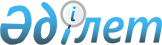 О внесении изменений и дополнений в приказ исполняющего обязанности Министра здравоохранения Республики Казахстан от 30 октября 2020 года № ҚР ДСМ-175/2020 "Об утверждении форм учетной документации в области здравоохранения"Приказ Министра здравоохранения Республики Казахстан от 1 июля 2022 года № ҚР ДСМ-62. Зарегистрирован в Министерстве юстиции Республики Казахстан 4 июля 2022 года № 28685      ПРИКАЗЫВАЮ:       1. Внести в приказ Министра здравоохранения Республики Казахстан от 30 октября 2020 года № ҚР ДСМ-175/2020 "Об утверждении форм учетной документации в области здравоохранения" (зарегистрирован в Реестре государственной регистрации нормативных правовых актов под № 21579) следующие изменения и дополнения:       наименование приказа "Об утверждении форм учетной документации в области здравоохранения" изложить в следующей редакции:       "Об утверждении форм учетной документации в области здравоохранения, а также инструкций по их заполнению";       преамбулу приказа "В соответствии с подпунктом 31) статьи 7 Кодекса Республики Казахстан от 7 июля 2020 года "О здоровье народа и системе здравоохранения"" изложить в следующей редакции:      "В соответствии с пунктами 31) и 33) статьи 7 Кодекса Республики Казахстан "О здоровье народа и системе здравоохранения", а также Законом Республики Казахстан "О присоединении Республики Казахстан к Конвенции против пыток и других жестоких, бесчеловечных и унижающих достоинство видов обращения и наказания"";       в формах медицинской учетной документации, используемых в стационарах, утвержденных приложением 1 к указанному приказу:       форму № 001/у "Медицинская карта стационарного пациента № ___" изложить в следующей редакции согласно приложению 1 к настоящему приказу;       форму № 012/у "Статистическая карта выбывшего из стационара (круглосуточного, дневного) № ___" изложить в следующей редакции согласно приложению 2 к настоящему приказу;       в формах медицинской учетной документации, используемых в стационарах и амбулаторно-поликлинических организациях, утвержденных приложением 2 к указанному приказу:       форму № 031/у "Заключение на медико-социальную экспертизу" изложить в следующей редакции согласно приложению 3 к настоящему приказу;       форму № 033/у "Медицинская часть индивидуальной программы реабилитации (далее – ИПР) инвалида" изложить в следующей редакции согласно приложению 4 к настоящему приказу;       форму № 041/у "Медицинское свидетельство о рождении № ____ (выдается для предоставления в регистрирующие органы)" изложить в следующей редакции согласно приложению 5 к настоящему приказу;       в формах медицинской учетной документации, используемых в амбулаторно-поликлинических организациях, утвержденных приложением 3 к указанному приказу:       форму № 052/у "Медицинская карта амбулаторного пациента" изложить в следующей редакции согласно приложению 6 к настоящему приказу;       форму 054/у "Статистическая карта амбулаторного пациента" изложить в следующей редакции согласно приложению 7 к настоящему приказу;       дополнить приложением 10 "Инструкция по заполнению учетной документации для регистрации телесных повреждений и (или) психологического воздействия в результате жестокого обращения" редакции согласно приложению 8 к настоящему приказу;       перечень форм учетной медицинской документации организаций здравоохранения, утвержденных приложением 7 указанного приказа на казахском языке изложить в новой редакции согласно приложению 9 к настоящему приказу, текст на русском языке не меняется.      2. Департаменту организации медицинской помощи Министерства здравоохранения Республики Казахстан в установленном законодательством Республики Казахстан порядке обеспечить:      1) государственную регистрацию настоящего приказа в Министерстве юстиции Республики Казахстан;      2) размещение настоящего приказа на интернет-ресурсе Министерства здравоохранения Республики Казахстан после его официального опубликования;      3) в течение десяти рабочих дней после государственной регистрации настоящего приказа в Министерстве юстиции Республики Казахстан представление в Юридический департамент Министерства здравоохранения Республики Казахстан сведений об исполнении мероприятий, предусмотренных подпунктами 1) и 2) настоящего пункта.      3. Контроль за исполнением настоящего приказа возложить на курирующего вице-министра здравоохранения Республики Казахстан.      4. Настоящий приказ вводится в действие по истечении десяти календарных дней после дня его первого официального опубликования. Формы медицинской учетной документации, используемые в стационарах Форма № 001/у "Медицинская карта стационарного пациента" №___      Раздел 1. Приемный покой       Общая часть:       1. ИИН___________________________________________________________       2. Ф.И.О. (при его наличии) _________________________________________       3. Дата рождения - "____" ___________________________ 20____ г.       4. Пол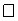 
       мужской 
       ☐
        женский 
       5. Возраст _______________________________________________________
       6. Национальность ________________________________________________
       7. Гражданство (справочник стран) __________________________________
       8. Житель
       
       города 
       
       села 
       9. Адрес проживания _______________________________________________
       10. Место работы/учебы/детского учреждения _________________________
       Должность Образование ____________________________________________
       11. Наименование страховой компании, № страхового полиса_____________
       12. Группа инвалидности____________________________________________
       13. Тип возмещения ______________________________________________
       14. Социальный статус ____________________________________________
       15. Пациент направлен ____________________________________________
       16. Тип госпитализации ____________________________________________
       Код госпитализации _______________________________________________
       Запись врача приемного покоя: ______________________________________
       Информация о текущей госпитализации:
       17. Госпитализирован в данном году по поводу данного заболевания 
       ____________________________________________________________________
       18. Диагноз направившей организации ________________________________
       Информацию о состоянии здоровья разрешено сообщать следующим лицам:
      Первичный осмотр врача приемного покоя при госпитализации:       1. Дата и время осмотра - "____" __________________ 20____ г. __________       2. Жалобы ________________________________________________________       3. Анамнез болезни_________________________________________________       4. Анамнез жизни __________________________________________________       5. Аллергические реакции (включая непереносимость препаратов)
       да 
       
       нет. 
       6. Перенесенные инфекции
       ☐
       нет
       
       да (код наименование) 
       Туберкулез
       
       да 
       
       нет кож-вен. 
       да 
       
       нет Гепатит 
       
       да 
       
       нет другое Вирусный гепатит 
       
       да 
       нет Корь, краснуха 
       
       да 
       
       нет Ветряная оспа 
       
       да 
       
       нет эпидемический паротит 
       
       да 
       
       нет 
       
       За последние 35 дней в контакте с инфекционными больными не был 
       7. Объективные данные ____________________________________________
       8. Данные лабораторно-инструментальных исследований при поступлении 
       ____________________________________________________________________
       9. Диагноз при поступлении ________________________________________
       10. Предварительный диагноз _______________________________________
       11. Оценка риска падения __________________________________________
       12. Оценка боли
       есть ☐
       нет ☐.
       Сортировка пациента (приемный покой)_______________________________
       13. Дата и время госпитализации "___" ____________ 20 ___ г.___________
       14. Сортировка по триаж-системе ____________________________________
       15. Идентификационный бейдж ______________________________________
       16. Инструктаж пациента ___________________________________________
       17. Санитарная обработка
       
       да 
       
       нет (если да, указать время, объем обработки, показания) _____________________
       18. Вид транспортировки _________________________________________
       19. Признаки инфекций
       
       да 
       
       нет 
       Если да, пациент помещен в изолятор
       
       да 
       
       нет 
       20. Жилищно-бытовые условия (при госпитализации в больницы сестринского ухода) 
       __________________________________________________
       21. Круг общения (при госпитализации в больницы сестринского ухода) 
       ____________________________________________________________________
       22. Материальная обеспеченность (при госпитализации в больницы сестринского хода)
       __________________________________________________
       23. Социальная поддержка (при госпитализации в больницы сестринского ухода) 
       ______________________________________________________________
       Осмотр проведен: Ф.И.О. (при его наличии), ID ________________________
       Раздел 2. Первичный осмотр лечащего врача:
       1. Дата и время осмотра, отделение, № палаты, койка - "___" _____________ 20___г. 
       ______________________________________________________________
       2. Жалобы ________________________________________________________
       3. Объективные данные пациента ____________________________________
       4. Анамнез заболевания ____________________________________________
       5. Анамнез жизни _________________________________________________
       6. Наследственность _______________________________________________
       7. Прием медикаментов на момент госпитализации
       
       нет 
       
       да (наименование, когда и причины приема) 
       8. Предварительный диагноз ________________________________________
       9. План обследования ______________________________________________
       10. План лечения (вкладной лист 4) __________________________________
       Лечащий врач: Ф.И.О. (при его наличии), ID ___________________________
       Заполняется при родах:
       1. Дата и время родов – "____" ______________ 20 ___ г. ________________
       2. Общая информация (рост, вес, последняя менструация, первое шевеление плода, 
       окружность живота, высота дна матки, положение плода, позиция и вид, 
       сердцебиение плода, место, ЧСС, предлежащая часть, родовая деятельность, 
       предполагаемый вес плода) ____________________________________________.
       Осмотр проведен: Ф.И.О. (при его наличии), ID ________________________
       3. Течение родов (время схваток, воды отошли, качество и количество вод, полное 
       открытие, начало потуг, ребенок родился (первый, второй), критерии живорождения, 
       пол, рост, вес, окружность головы) ________________________
       Акушер Ф.И.О. (при его наличии), ID ____________________

 Объективный статус пациента      1. Дата и время осмотра "____" _______________ 20 ___г. _____________       2. Рост (при поступлении и необходимости от профиля МО) ___________       3. Вес (при поступлении и необходимости от профиля МО) ____________       4. ЧСС _________________________________________________________       5. ЧДД ________________________________________________________       6. АД __________________________________________________________       7. Температура __________________________________________________       8. Количество выпитой жидкости __________________________________       9. Наличие/отсутствие стула и мочеотделения ___________________       10. Общее состояние (психоэмоциональный статус, внешний вид, нравственные нормы поведения, самооценка, контактность, адекватность восприятия окружающего, память, самоконтроль жизнеобеспечения, трудоспособность, выполняемая работа, сон и отдых, сексуальная удовлетворенность, нарушение дыхания, кашель, потребность в кислороде, система кровообращения, аппетит, язык, повседневный рацион и режим питания, зависимость от посторонней помощи при приеме пищи, причины расстройства приема пищи, совет по поводу соблюдения диеты, состояние мочевыделительной системы, количество потребления жидкости, водный баланс) (при необходимости от профиля МО)_____________________________;       11. Физиологические отправления (физиологические отправления сопровождаются, суточная регулярность самостоятельного опорожнения мочевого пузыря, характер мочи, дизурические расстройства, мочеиспускание, применение мочегонных средств, зависимость от посторонней помощи при мочеиспускании, суточная регулярность самостоятельного опорожнения кишечника, характер кала, запоры, поносы, дефекация, применение слабительных средств, зависимость от посторонней помощи при дефекации) (при необходимости от профиля МО) ___________________________________;       12. Двигательная активность (мышечный тонус, состояние суставов, степень подвижности суставов, риск образования пролежней) (при необходимости от профиля МО) ________________________________________.       Осмотр проведен: Ф.И.О. (при его наличии), ID _____________________. Дневник      1. Дата и время осмотра - "____" ______________20____ г. ____________       2. Объективные данные пациента __________________________________       3. Жалобы ______________________________________________________       4. Динамика состояния пациента ___________________________________       5. Лабораторно-диагностические исследования ______________________       6. Течение послеродового периода (только для организаций, ведущих наблюдение за этой категорией пациентов) _______________________________       7. Партограмма (только для организаций, ведущих наблюдение за этой категорией пациентов) ________________________________________________       Осмотр проведен: Ф.И.О. (при его наличии), ID _____________________. Информированное согласие пациента*       В соответствии с п. 3 статьи 134 Кодекса Республики Казахстан от 7 июля 2020 года "О здоровье народа и системе здравоохранения" (Медицинская помощь должна предоставляться после получения информированного устного или письменного добровольного согласия пациента)      ИИН ____________________________________________________________.      Ф.И.О. (при его наличии) (полностью) ________________________________      Дата рождения - "____" ______________________________20 ___г.      Находясь в МО (наименование МО)      Даю добровольное согласие на проведение следующих видов медицинского вмешательства:      1) Мне разъяснены возможные последствия переливания компонентов и (или) препаратов крови (реакции, осложнения, в том числе опасные для жизни, заражение вирусными и бактериальными инфекциями), а также отказа от переливания.      2) Информирован(а) о правах и обязанностях больного, при лечении туберкулеза, о мерах по соблюдению "Правила поведения больного туберкулезом", возникновения побочных реакций, применения мер принудительной изоляции в случае уклонения и/или отрывов (нарушение режима).      3) Мною представлена вся необходимая информация о состоянии своего здоровья, предыдущих эпизодах лечения, сопутствующих заболеваниях, перенесенных операциях, травмах, аллергических реакциях и других сведениях, необходимых для выбора правильной тактики лечения.      4) Я имел (а) возможность задавать любые вопросы и на все вопросы получил (а) исчерпывающие ответы в доступной форме.      Подпись: __________ Дата и время "____" ___________ 20 ___г. _________      Если заполнил родственник/опекун / законный представитель пациента:      Ф.И.О. (при его наличии) (полностью)      Ф.И.О. (при его наличии) врача, ID      Дата и время – "_____" ______________ 20___ г. ____________________      Примечание:      Согласие на проведение инвазивного вмешательства подлежит отзыву, за исключением случаев, когда медицинские работники по жизненным показаниям уже приступили к инвазивному вмешательству и его прекращение или возврат невозможны в связи с угрозой для жизни и здоровья пациента. Лист врачебных назначений      1. Дата и время – "____" ______________ 20 __ г. ______________________       2. Режим _________________________________________________________       3. Диета __________________________________________________________       4. Наименование услуги, лекарственного средства (с конкретными рекомендациями по времени их назначения и времени их отмены)       5. Дата назначения (по времени) и дата окончания – "___" __________ 20_ г.        _________ и "____" ____________ 20 ___г. ___________________________       Ф.И.О. (при его наличии), ID врача ___________________________________ Обоснование клинического диагноза (в соответствии с внутренними правилами, количество обоснований не исчерпывается только указанными)      1. Дата и время – "____"_______________ 20___ г. _____________       2. Объективные данные _____________________________________________       3. Жалобы ________________________________________________________       4. Интерпретация результатов доступных лабораторных и диагностических        исследований _______________________________________________________       5. Диагноз ________________________________________________________       6. Лист врачебных назначений _______________________________________       Ф.И.О. (при его наличии), ID врача ___________________________________ "Предтрансфузионный эпикриз" Трансфузионный анамнез в истории болезни:
       трансфузий ранее не проводилось 
       
       трансфузионный анамнез без особенностей
       
       имели место посттрансфузионные осложнения, указать какие 
       Акушерский анамнез для женщин:
       
       без особенностей
       
       многократные (5 раз и более) беременности, включая случаи мертворождения, 
       абортов и выкидышей в ранних сроках
       Иммуногематологические особенности:
        
       не выявлены
       
       выявлены вариантные формы антигенов или экстраагглютинины
       
       выявлены иммунные антиэритроцитарные антитела (указать специфичность, если 
       известно)
       
       антиэритроцитарные антитела не исследовались
       Показания для эритроцитсодержащих компонентов крови (ЭКК) ОАК, КЩС от ж/ г. 
       ______________________________________________________________
       Одна доза консервированных эритроцитов у взрослых увеличит гемоглобин примерно 
       на 10г/л ____________________________________________________
       
       острая анемия, гемоглобин г/л 
       
       хроническая некомпенсированная анемия, гемоглобин г/л, клинические данные: 
       жалобы на выраженную слабость, ЧД , Ps, АД 
       
       снижение доставки О2 при анемии, Hb г/л, РаО2 мм рт. ст., РvО2мм рт. ст. 
       Расчетная доза ____________________________________________________
       Показания для СЗП/криопреципитата _________________________________
       Данные последней коагулограммы: (достаточно одного измененного показателя 
       коагулограммы или ВСК более 30 минут) ПТИ %, МНО, АЧТВ, Фибриноген г/л, 
       ТIII _________________________________________________
       Толерантность плазмы к гепарину, ВСК мин ___________________________
       Анализ от дд/мм/гг ________________________________________________
       
       дефицит факторов коагуляционного гемостаза 
       
       дефицит плазменных антикоагулянтов
       
       плазмообмен
       Расчетная доза (12-20мл/кг) ______________________________
       Показания для КТ: последнее количество тромбоцитов *109/л _______
       Анализ от дд/мм/гг ____________________________________________
       
       геморрагический тромбоципенический синдром 
       
       Тромбоцитопения менее 10*109/л без геморрагического синдрома. 
       
       Тромбоцитопения менее 50*109/л, хирургическая операция. 
       
       Тромбоцитопения менее 100*109/л, нейрохирургическая операция. 
       
       Тромбоцитопатия, геморрагический синдром. 
       Расчетная доза ___________________________________________________
       Показания для альбумина: __________________________________________
       Гипопротеинемия/гипоальбуминемия г/л, _____________________________
       Анализ от дд/мм/гг ________________________________________________
       Ф.И.О. (при его наличии), ID врача, обосновавшего показания к трансфузии
       ______________________________________________________________
       Показания к трансфузии проверены, подтверждаю ______________________
       Заведующий отделением Ф.И.О. (при его наличии), ID __________________
 Протокол трансфузии компонентов, препаратов крови      Дата проведения трансфузии – "____" ______________ 20 ___ г.       Время проведения трансфузии: начата дд/мм/гг, окончена дд/мм/гг – начало "____"        ____________20 __г. окончание "____" ____________ 20 ___г.       Группа крови и резус-принадлежность больного _______________________       Отделение больницы, где проводится трансфузия ______________________       До трансфузии: ___________________________________________________       АД ______________________________________________________________       Ps _______________________________________________________________       t0 _______________________________________________________________       Трансфузионный анамнез __________________________________________       Показания к трансфузии ____________________________________________       Наименование трансфузионной среды ________________________________       Группа крови и резус-принадлежность донора _________________________       Номер этикетки трансфузионной среды _______________________________       Наименование организации-заготовителя трансфузионной среды        ____________________________________________________________________       Дата заготовки трансфузионной среды ________________________________       Проведение проб на совместимость:       - по группе крови __________________________________________________       - по резус-фактору _________________________________________________       Ф.И.О. (при его наличии), ID врача, проводившего пробы (группа крови и резус)        _______________________________________________________________       - биологическая проба ______________________________________________       Перелито______________ (мл) (внутривенно, капельно, струйно, капельно-струйно)       Реакции и/или осложнения после трансфузии __________________________       Предпринятые меры _______________________________________________       Ф.И.О. (при его наличии), ID врача, проводившего трансфузию ___________       После трансфузии: Ps___________, АД ______, t0 _____ (через 1 час); Ps___________,        АД ______, t0 _____ (через 2 часа); Ps___________, АД ______, t0 _____ (через 3 часа).        Цвет первой порции мочи _________________________       Суточный диурез __________________________________________________       Ф.И.О. (при его наличии), ID среднего медицинского работника __________       Дата, время – "____" ______________ 20 ___г. _____________ Трансфузионный лист      1. Дата – "____" ____________ 20 __г.       2. Наименование трансфузионной среды______________________________       3. Количество ____________________________________________________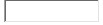 
       мл
       4. Группа крови, Rh донора _________________________________________
       5. Показания ______________________________________________________
       6. № этикетки, страна производитель _________________________________
       7. Осложнения ____________________________________________________
       8. Ф.И.О. (при его наличии), ID врача _________________________________

 Протокол диагностических исследований/услуг      1. Дата и время проведения – "____" _________ 20 ___г.       2. Наименование услуги из тарификатора ____________________________       3. Данные описания проведенного исследования ______________________       4. Заключение ____________________________________________________       5. Ф.И.О. (при его наличии), ID врача ________________________________ Карта основных показателей состояния больного и назначений в отделении (палате) реанимации и интенсивной терапии      1. Дата и время осмотра – "____" _________ 20__г. ____________       2. Объективные данные (температура, ЧДД, ИВЛ, SpO2 / FiO2, ЦВД, АД, Оценки        боли по ВАШ, Оценка делирия RASS) ____________________________       3. Лист врачебных назначений (с посекундным отражением времени проведения        манипуляции) _____________________________________________       4. Диагноз ________________________________________________________       5. Дневник (статус дополнительных жизнеобеспечивающих приборов, при        необходимости, описание гидробаланса) _________________________________       6. Ф.И.О. (при его наличии), ID врача _________________________________ Консультация специалиста      1. Дата и время осмотра – "___" ___________ 20 ___ г. _____________       2. Вид консультации _______________________________________________       3. Интерпретация результатов лабораторных анализов, дополнительных исследований        ________________________________________________________       4. Диагноз ________________________________________________________       5. Назначение необходимых услуг и лекарственных средств ______________       6. Ф.И.О. (при его наличии), ID врача _________________________________       При необходимости:       7. Записи консилиумов (должны включать согласованную позицию по диагнозу,        рекомендации обследованию и лечению. В случае особой позиции одного из        участников консилиума, его мнение также регистрируется) Протокол операции/процедуры/афереза      1. Дата и время – "___" ____________ 20 ___г. ____________       2. Показания к операции/процедуры/афереза ___________________________       3. Клинический диагноз (при проведении сердечно–сосудистых операций        описывается состояние больного перед операцией, подготовка к наркозу, измерение        объективных данных каждые 5 минут, осложнения по ходу наркоза и операции)        _________________________________________________________       4. Анестезиологическое пособие ____________________________________       5. Протокол операции включая: ______________________________________       5.1 Дату и время начала и окончания операции/процедуры/афереза        ___________________________________________________________________       5.2 Течение (описание) операции/процедуры/афереза, включая технику выполнения        _________________________________________________________       5.3 Участие консультантов во время операции/процедуры/афереза, рекомендации        ________________________________________________________       5.4 Проведение дополнительных методов исследования и лабораторных исследований        ________________________________________________________       5.5 Исход операции, осложнения во время операции (если не было, необходимо        указать "осложнений во время операции/процедуры/афереза не было")        ______________________________________________________________       5.6 Количество кровопотери _________________________________________
       (мл) 
       5.7 Код и наименование операции/процедуры/афереза ___________________
       5.8 Диагноз после операции/процедуры/афереза ________________________
       5.9 Рекомендации __________________________________________________
       5.10 Ф.И.О. (при его наличии), ID оперирующего врача, ассистентов, анестезиолога и 
       СМР _________________________________________________

 История развития новорожденного      Заполняется в родзале:       Дата и время – "____" ______________ 20 ___г. __________       1. Информация о родителях (группа крови, резус-принадлежность) _______       2. Подробная информация о рождении/смерти, поступлении, выписке, переводе        новорожденного _____________________________________________       3. Заключительный диагноз новорожденного __________________________       4. Наследственность со стороны матери/отца __________________________       5. Информация о новорожденном и родах _____________________________       6. Оценка состояния новорожденного по шкале Апгар ___________________       7. Информация о ГВ, пороках развития, родовых травмах, профилактике        гонобленореи ________________________________________________________       8. Дата проведения скрининга на наследственную патологию (фенилкетонурия,        врожденный гипотиреоз, аудиологический скрининг)        ___________________________________________________________________       Дежурный акушер Ф.И.О. (при его наличии), ID _______________________       Дежурный врач Ф.И.О. (при его наличии), ID __________________________       Заполняется при переводе новорожденного из родзала в отделение:        ____________________________________________________________________       Дата и время – "____" __________ 20 ___ г.       1. Информация о переводе новорожденного в отделение, № палаты        ____________________________________________________________________       2. Состояние ребенка при переводе из родзала _________________________       3. Диагноз предварительный _______________________________________       4. Принял и провел обработку медицинский брат/медицинская сестра Ф.И.О. (при его        наличии), ID ___________________________________________       Дежурный врач Ф.И.О. (при его наличии), ID __________________________       Первый осмотр ребенка в палате (отделении.) новорожденных детей        ___________________________________________________________________       Дата и время – "___" ____________ 20 ___г. _____________       1. Общее состояние (положение ребенка, характер крика, тремор, мышечный тонус),        кожные покровы, видимые слизистые, пуповинный остаток, форма грудной клетки,        когда приложен к груди ___________________________       2. Частота ГВ _____________________________________________________       3. Состояние легких, пульс __________________________________________       4. Данные ежедневного общего осмотра новорожденного, изменение состояния        новорожденного ____________________________________________       5. Вакцинации, скрининг на наследственную патологию, аудиологический        неонатальный скрининг _______________________________________________       Дежурный акушер Ф.И.О. (при его наличии), ID _______________________       Дежурный врач Ф.И.О. (при его наличии), ID __________________________       Заключение и предварительный диагноз ______________________________       1. Назначения и их обоснование _____________________________________       2. Диагноз________________________________________________________       Заключительная часть: _____________________________________________       Выписной эпикриз ________________________________________________       Эпикриз содержит динамические изменения в состоянии пациента; возникшие        осложнения в ходе лечения; резюмирование результатов лабораторных исследований,        а также консультации; исходя из диагноза, определить дальнейший способ лечения,        при необходимости реабилитации, дать рекомендации с указанием        реабилитационного потенциала, реабилитационного диагноза и шкалы        реабилитационного маршрута. По требованию копия выписного эпикриза выдается на        руки пациенту.       1. Диагноз клинический____________________________________________       Дата установления – "____" _____________20 ___ г.       2. Другие виды лечения ____________________________________________       3. Отметка о выдаче листа о временной нетрудоспособности        ____________________________________________________________________       № листка нетрудоспособности, дата открытия и закрытия листка нетрудоспособности       4. Исход пребывания _____________________________________________.       Переведен в МО (из регистра МО) __________________________________       5. Трудоспособность ______________________________________________       6. Дата и время выписки ____________________________________________       7. Проведено койко-дней ___________________________________________       8. Для поступивших на экспертизу – заключение _______________________       Заведующий отделением Ф.И.О. (при его наличии), ID __________________       Лечащий врач Ф.И.О. (при его наличии), ID ___________________________       Заполняется в случае смерти: ________________________________________       Умер дд/мм/гг – "____" ____________ 20 __г.       Аутопсия проводилась:
       да 
       
       нет 
       Патологическое (гистологическое) заключение: _______________________
       Патоморфологический диагноз (основной) ___________________________
       осложнения основного заболевания __________________________________
       сопутствующий ___________________________________________________
       Врач Ф.И.О. (при его наличии), ID ___________________________________

 Карта медицинского осмотра при обращении (поступлении) в организацию здравоохранения, оказывающую медицинскую помощь в стационарных условиях, по поводу получения телесных повреждений и (или) психологического воздействия в результате жестокого обращения      Дата и время обращения       Паспортные данные       1. ИИН        2. Ф.И.О. (при его наличии)        3. Дата рождения: число, месяц, год        4. Пол ☐ мужской ☐ женский       5. Возраст        6. Национальность        7. Житель ☐города ☐ села        8. Гражданство, адрес проживания        9. Место работы и (или) учебы и (или) детского учреждения        Должность Образование       10. Наименование страховой компании, № страхового полиса       11. Тип возмещения       12. Социальный статус        13. Повод обращения: телесное повреждение и (или) психологическое воздействие        (подчеркнуть)       14. Жалобы       15. Анамнез:       указать сведения: о случае применения физического и (или) психологического        насилия с указанием времени и даты; о применении оружия и (или) предметов,        использованных в качестве оружия.       16. Описание телесных повреждений:        Описание ссадины       1. Точная анатомическая локализация        2. Форма: линейная☐, округлая☐, овальная☐, неправильная овальная☐,        треугольная☐       3. Направление: вертикальное☐, горизонтальное☐, косо-вертикальное в направлении        сверху вниз, слева направо☐;       4. Размеры (длина ХХХ, ширина в ХХХ см);       5. Состояние дна либо покрывающей корочки - влажная☐, западает по отношению к        уровню окружающей кожи☐; на уровне окружающей кожи☐; выше уровня        окружающей кожи☐, отпадает по периферии☐, участок гиперпигментации☐        гипопигментации ☐       6. Особенности состояния окружающих мягких тканей: припухлость☐,        гиперемированы☐, с наложением крови☐, почвы☐       Описание кровоподтека       1. Точная анатомическая локализация        2. Форма: линейная☐, округлая☐, овальная☐, неправильная овальная☐,        треугольная☐,        3. Направление: вертикальное☐, горизонтальное☐, косо-вертикальное в направлении        сверху вниз, слева направо ☐;       4. Размеры (длина ХХХ, ширина ХХХ в см);       5. Цвет кровоподтека - красно-багровый ☐, синюшно- фиолетовый☐, бурый☐,        зеленоватый☐, желтый ☐;       6. Особенности состояния окружающих мягких тканей: припухлость ☐,        гиперемированы☐, с наложением крови☐, почвы ☐.       Описание раны       1. Точная анатомическая локализация        2. Форма и размеры раны при зиянии и сближении краев: линейная☐,        веретенообразная☐;        3. Характер и особенности дефекта ткани: наличие дефекта "минус-ткань"☐;       4. Особенности краев: осадненность☐, кровоподтечность☐, отслоенность☐,        загрязненность☐, инородные включения☐;       5. Рельеф скошенности стенок: ровные☐, гладкие☐, располагаются отвесно☐ одна        стенка скошена, а другая подрыта☐;       6. Осадненность концов☐;       7. Особенности дна: наличие межтканевых соединительно-тканных перемычек☐,        повреждений мышц☐, костей☐;       8. Особенности повреждения волос в области раны; поперечно или косопоперечно        пересечены в начальной и средней трети раны☐, в конечном отрезке волоса☐ с        вывороченными луковицами☐.        9. Особенности микрорельефа на плоскости разреза, разруба, распила хряща, кости:        ровный☐, не ровный☐, зазубренный☐.       Описание перелома (открытый)       1. Точная анатомическая локализация;       2. Форма линейная☐, неправильная☐, многооскольчатая☐       3.Размеры ХХХсм,       4. Направление линий перелома (трещин) вертикальное☐, горизонтальное☐, косо-       вертикальное в направлении сверху вниз, слева направо ☐;       5. Размеры, ориентировка свободных отломков, дефектов, сколов кости и вдавлений        6. Особенности повреждения позвоночника: локализация и свойства кровоизлияний в        окружающих позвоночник тканях, переломов тел, дужек и отростков позвонков,        характер их смещения, повреждений связочного аппарата, межпозвонковых дисков,        над- и подоболочечных кровоизлияний, спинного мозга.       Схема анатомической локализации       Схема мужчина 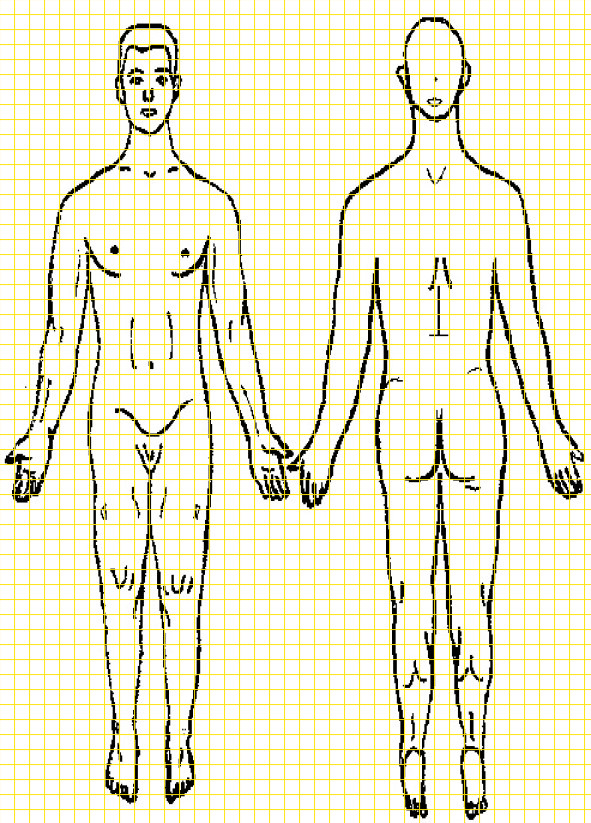        Схема женщина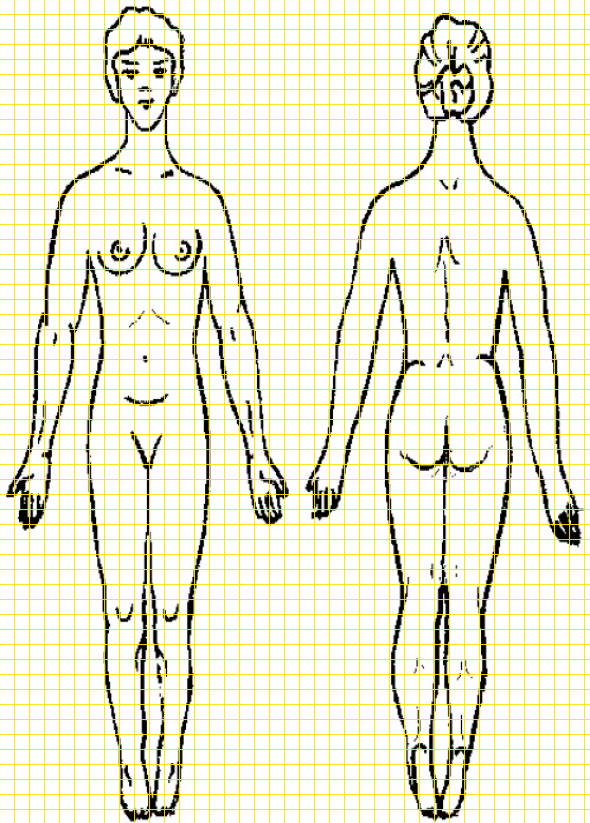       17. Обследование психического состояния      1. Сознание      1.1 Сознание ясное, не нарушено☐;      1.2 Сознание нарушено, дезориентирован:      во времени☐,      в месте☐,      в собственной личности☐;      1.3 Дополнения и (или) разъяснения (при наличии)      2. Поведение      2.1 Адекватный☐;      2.2 Пассивный, заторможенный☐;      2.3 Оцепенение☐;      2.4 Возбужденный☐;      2.5 Пугливый☐;      2.6 Плаксивый☐;      2.7 Дополнения и (или) разъяснения (при наличии)      3. Настроение и эмоции      3.1 Ровный фон настроения☐;      3.2 Сниженный фон настроения (пассивность, уныние, пессимистичность)☐;      3.3 Раздражительность и (или) гневливость☐;      3.4 Повышенный фон настроения (жизнерадостность, бодрость, оптимистичность)☐;      3.5 Страх, тревога☐;      3.6 Дополнения и (или) разъяснения (при наличии)      4. Мышление, память, речь (нужное подчеркнуть);      4.1 Без особенностей☐;      4.2 Замедленное мышление, речь☐;      4.3 Ускоренное мышление, речь☐;      4.4 Обстоятельное (детализированное) мышление, речь☐;      4.5 Бессвязное мышление☐;      4.6 Бредовые идеи☐;      4.7 Мысли о смерти, самоубийстве☐;      4.8 Нарушение памяти☐;      4.9 Нарушение внимания☐;      4.10 Дополнения и (или) разъяснения (при наличии)       5. Соматовегетативные расстройства (выявляются по жалобам больного)        5.1 Учащенное или усиленное сердцебиение, неприятные ощущения в области сердца☐;       5.2 Повышенная потливость, приливы жара или озноб, сухость во рту☐;      5.3 Дрожь в руках и (или) ногах и (или) в теле☐;      5.4 Мышечное напряжение, неспособность расслабиться☐;      5.5 Чувство удушья или комка в горле, затрудненное дыхание☐;      5.6 Ощущение дискомфорта или боли в грудной клетке, "тяжесть в груди"☐;      5.7 Головокружение, головные боли☐;      5.8 Чувство слабости, утомляемости☐;      5.9 Ощущение онемения и (или) покалывания☐,      5.10 Дополнения и (или) разъяснения (при наличии)       6. Выявленные медицинским работником симптомы, не отраженные в вышеприведенных пунктах       6.1 Нарушения сна☐,      6.2 Нарушения аппетита☐,      6.3 Наличие психотравмы☐;      6.4 Утрата интересов☐;      6.5 Скрытность, недоверчивость☐;      6.6 Сообщения об употреблении алкоголя☐;      6.7 Чувство отчаяния☐;      6.8 Галлюцинации (пациент озирается, разговаривает с невидимым собеседником)☐;      6.9 Дополнения и (или) разъяснения (при наличии) Список сокращений:       1. ДОПОЛНИТЕЛЬНЫЕ МЕДИЦИНСКИЕ СВЕДЕНИЯ (ДОКУМЕНТЫ) Медицинские карты, медицинские заключения, выписки, данные клинико-лабораторных исследований, предоставленные во время медицинского осмотра:o Нет o Есть (укажите)       2. Направлен на: исследования (указать какие), консультации (указать) на лечение (указать)        3. Сообщено о насилии в органы внутренних дел/прокуратуры в установленном порядке        Дата сообщения       Наименование органа внутренних дел/прокуратур       Идентфикатор, Ф.И.О. (при его наличии) врача Карта осмотра сурдологического пациента      Ф.И.О. (при его наличии) ____________________________________________________       Возраст __________________________________________________________________       ИИН _____________________________________________________________________       Адрес ____________________________________________________________________       Направленные в рамках аудиологического скрининга ДА ☐/НЕТ☐       Направленные по заболеванию ДА☐/НЕТ☐       Впервые выявленное заболевание ДА☐/НЕТ☐       Известное раннее заболевание _______________________________________________       Жалобы __________________________________________________________________       Анамнез заболевания _______________________________________________________       Методы обследования:       ДИАГНОЗ (выбрать из имеющихся):        Отметить нужное  Список сокращений формы № 001/у "Медицинская карта стационарного пациента" Формы медицинской учетной документации, используемые в стационарах Форма № 012/у "Статистическая карта выбывшего из стационара" (круглосуточного, дневного) № _____      Общая часть:       1. ИИН _________________________________________________________       2. Ф.И.О. (при его наличии) ________________________________________       3. Дата рождения – "____" ________________________ 19 ____г.       4. Пол ____________________________       5. Возраст ________________________________________________________       6. Национальность _________________________________________________       7. Гражданство (справочник стран) ___________________________________       8. Житель
       города 
       
       села 
       9. Адрес проживания _______________________________________________
       10. Место работы/учебы/детского учреждения _________________________
       Должность _______________________________________________________
       Образование _____________________________________________________
       11. Наименование страховой компании, № страхового полиса ____________
       12. Тип возмещения ________________________________________________
       13. Социальный статус _____________________________________________
       14. Тип госпитализации
       
       впервые 
       
       повторно 
       при плановой госпитализации указать:
       Код госпитализации ____________________________________________
       Для специализированных стационаров дополнительно заполняется:
       Цель госпитализации (онкологический профиль, наркологический профиль, 
       психиатрический профиль) ____________________________________________
       15. Кем направлен пациент __________________________________________
       16. Наименование направившей МО (из регистра МО) __________________
       17. Диагноз направившей организации _______________________________
       18. Диагноз при поступлении _______________________________________
       19. Вид травмы:
       1) Бытовая ,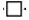  , 2) Уличная , 3) ДТП , 4) Школьная , 5) Спортивная 
       20. Синдром жестокого обращения  из них:
       1) оставление без внимания или заброшенность , 2 )физическая жестокость , 
       3) сексуальная жестокость , 4) психологическая жестокость , 5) другие 
       синдромы жестокого обращения , 6)синдром неуточненного жестокого 
       обращения 
       21. Госпитализирован: 
       
       с лицом по уходу 
       
       с кормящей матерью 
       22. Дата и время госпитализации
       23. Отделение, палата №
       24. Находился в реанимации
       25. Профиль койки
       26. Вид транспортировки
       27. Исследование на ВИЧ
       28. Группа крови, резус-фактор
       29. Аллергические реакции
       30. Побочное действие лекарств (непереносимость)
       
       нет 
       
       да 
       название препарата, характер побочного действия
       31. Диагноз заключительный клинический осложнения
       Сопутствующее заболевание 1
       Сопутствующее заболевание 2
       Заполняется в стационарах:
       1. Лист оказанных услуг и медикаментов
      2. Хирургическая операция      Применимо к стационарам, оказывающим помощь наркологическим пациентам:      Вид употребляемого наркотика:      Применимо к стационарам, оказывающим помощь онкологическим пациентам:       Локализация опухоли       *Примечание: не распространяется на коды С81 по С96 и D45 по D47       Морфологический тип опухоли       *Примечание: не распространяется на коды С81 по С96 и D45 по D47       Стадия опухолевого процесса       Стадия по системе TNM       *Примечание: не распространяется на коды С81 по С96 и D45 по D47       Локализация отдаленных метастазов*:       *Примечание: не распространяется на коды С81 по С96 и D45 по D47       для первичной опухоли запущенного процесса:.       *Примечание: не распространяется на коды С81 по С96 и D45 по D47       при прогессировании процесса:       *Примечание: не распространяется на коды С81 по С96 и D45 по D47       Метод подтверждения диагноза       указать вариантность       (С81-96 –группа риска)       Характер проведенного лечения за период данной госпитализации:       Объем лечения       Причина неполного лечения       Вид лечения. Лучевое лечение       Дата начала курса лучевого лечения       Способ облучения:       Облучение внешнее
       Облучение сочетанное 
       
       другие способы облучения 
       Вид лучевой терапии
       Методы лучевой терапии:
       
       Непрерывная 
       
       Фракционирование 
       
       Фракционирование нетрадиционное 
       
       Лучевая терапия 
       Использование радиомодификаторов: .
       Суммарная очаговая доза облучения: на опухоль
       
       гр., на метастазы 
       
       гр. 
       Осложнения лучевого лечения: .
       Лучевой терапевт ID
       Дата начала курса химиотерапевтического лечения
       Вид химиотерапии: .
       Применимо к стационарам, оказывающим акушерско-гинекологическую помощь 
       пациентам:
       Место родов
       Беременность по счету №
       
       Характер родов
       Которые по счету роды
       Срок беременности на момент прерывания беременности, родов или смерти, недель
       Виды аборта: *при хирургическом.
 Сведения о новорожденном:      Новорожденный проходил лечение в роддоме
       да 
       
       нет 
       Заключительная часть, заполняется в любых условиях оказания стационарной 
       помощи:
       1. Исход пребывания
       2. Исход лечения
       3. Дата и время выписки (смерти)
       4. Проведено койко-дней
       Врач: Ф.И.О. (при его наличии), ID.
       Заведующий отделением Ф.И.О. (при его наличии), ID.
 Список сокращений формы № 012/у "Статистическая карта выбывшего из стационара": Карта пациента с острым коронарным синдромом № дата заполнения карты      ОКС:
       нет 
       
       да 
       
       с подъемом ST 
       
       без подъема ST 
       1. ОКС с подъемом ST Локализация:
       
       передний
       
       нижний
       
       латеральный
       
       правый желудочек (ПЖ) (отведение RV3R, RV4R)
       
       неопределенная 
       2. ОКС без подъема ST Локализация:
       
       передний
       
       нижний
       
       латеральный
       
       правый желудочек (ПЖ) (отведение RV3R, RV4R)
       
       неопределенная 
       3. Дата и время проведения первого ЭКГ.
       Время индексного события (начала симптомов ишемии) (время) (дд/мм/) /).
       Время обращения за медицинской помощью (звонок/самообращение) (дд/мм/) (время 
       принятого вызова по сигнальной карте)
       Время первого контакта с медицинским персоналом) (дд/мм/).
       Место, где случилось событие
       
       дома 
       
       на работе 
       
       в общественном месте 
       
       другое
       Место прибытия:
       
       приемный покой
       
       ОРиИТ/ БИТ/ ПИТ (минуя приемное отделение)
       
       лаборатория (минуя приемное отделение, ОРиИТ/БИТ/ПИТ) 
       4. Факторы риска
       Артериальная гипертензия
       
       нет 
       
       да 
       
       неизвестно 
       Сахарный диабет
       
       нет 
       
       да (диетотерапия, пероральная терапия, инсулинотерапия) 
       
       неизвестно
       Курение
       
       нет 
       
       да (иногда, постоянно) 
       
       неизвестно 
       Алкоголь (наркомания)
       
       нет 
       
       да (иногда, постоянно) 
       
       неизвестно 
       Избыточная массса тела
       
       нет 
       
       да 
       
       неизвестно 
       Низкая физическая активность
       
       нет 
       
       да 
       
       неизвестно 
       Дислипидемия
       
       нет 
       
       да 
       
       неизвестно 
       Наследственная предрасположенность
       
       нет 
       
       да 
       
       неизвестно 
       Случаи внезапной смерти в семье
       
       нет 
       
       да 
       
       неизвестно 
       Другие
       
       нет 
       
       да 
       
       неизвестно 
       5. Предшествующий кардиальный анамнез
       Перенесенный инфаркт миокарда
       
       нет 
       
       да 
       
       неизвестно 
       Фибрилляция предсердий
       
       нет 
       
       да 
       
       неизвестно 
       Стабильная стенокардия напряжения
       
       нет 
       
       да 
       
       неизвестно 
       Нестабильная стенокардия
       
       нет 
       
       да 
       
       неизвестно 
       АКШ/ТКА
       
       нет 
       
       да 
       
       неизвестно 
       АКШ/ЧКВ (подчеркнуть)
       
       нет 
       
       да 
       
       неизвестно 
       ЭКС/ИКД /СРТ (подчеркнуть)
       
       нет 
       
       да 
       
       неизвестно 
       Болезни клапанов сердца
       
       нет 
       
       да 
       
       неизвестно 
       Кардиомиопатия
       
       нет 
       
       да 
       
       неизвестно 
       Хроническая сердечная недостаточность
       
       нет 
       
       да (NYNA ФК 
       
       I, 
       
       II, 
       
       III, 
       
       IV) 
       
       неизвестно 
       6. Сопутствующая некардиальная патология
       ОНМК
       
       нет 
       
       (
       
       1 - геморрагический инсульт, 
       
       2 - инфаркт мозга, 
       
       3-транзиторная ишемическая атака)
       
       неизвестно 
       Хроническая болезнь почек (ХБП)
       
       нет 
       
       да 
       
       неизвестно 
       Болезни периферических сосудов/аневризма аорты
       
       нет 
       
       да 
       
       неизвестно 
       Онкологические заболевания последние 5 лет
       
       нет 
       
       да 
       
       неизвестно 
       Болезни ЖКТ (язвы, эрозии,)
       
       нет 
       
       да
       
       неизвестно 
       ХОБЛ
       
       нет 
       
       да 
       
       неизвестно 
       Другие заболевания, ухудшающие качество жизни
       
       нет 
       
       да 
       
       неизвестно 
       Семейный анамнез
       
       нет 
       
       да 
       
       неизвестно 
       7. Текущее состояние при поступлении
       Симптомы
       Дискомфорт/боль в грудной клетке
       
       нет 
       
       да 
       
       неизвестно 
       Одышка
       
       нет 
       
       да 
       
       неизвестно 
       Остановка сердца
       
       нет
       
       да 
       
       неизвестно 
       Синкопе
       
       нет 
       
       да 
       
       неизвестно 
       Гипотензия
       
       нет 
       
       да 
       
       неизвестно
       Слабость
       
       нет 
       
       да 
       
       неизвестно 
       Другие симптомы
       
       нет 
       
       да 
       
       неизвестно 
       Бессимптомное течение
       
       нет 
       
       да 
       
       неизвестно 
       8. Физикальные данные (при поступлении)
       ЧСС
       
       уд.в мин 
       АД систолическое
       
       мм.рт.ст. диастолическое 
       
       мм.рт.ст., 
       среднее АД
       
       мм.рт.ст. 
       9. Сердечная недостаточность (СН) класс по Killip при поступлении
       
       I, 
       
       II , 
       
       III, 
       
       IV 
       
       неизвестно 
       Анализ крови (при поступлении)
       Вч-Тропонин I/T (при поступлении)
       
       нет 
       
       да
       
       а) Вч-Тропонин I/T (максимальное значение)
       МВ-КФК
       
       нет 
       
       да 
       d – димер
       
       нет 
       
       да 
       BNP/pro BNP
       
       нет 
       
       да 
       Гемоглобин
       
       нет 
       
       да 
       Гематокрит
       
       нет 
       
       да 
       Тромбоцит
       
       нет 
       
       да 
       Глюкоза
       
       нет 
       
       да 
       Липидный спектр
       
       нет 
       
       да, ЛПНП 
       
       нет 
       
       да, ЛПВП 
       
       нет 
       
       да, ТГ 
       
       нет 
       
       да) 
       Креатинин
       
       нет 
       
       да
       
       мкмоль/л 
       Скорость клубочковой фильтрации креатинина_________(автоматический расчет)
       Калий
       
       нет 
       
       да 
       Магний
       
       нет 
       
       да 
       Кальций
       
       нет 
       
       да 
       10. Инструментальные методы исследования
       ЭКГ (при поступлении/ в динамике)
       
       нет 
       
       да 
       Ритм
       
       синусовый
       
       фибрилляция предсердий
       
       ритм электрокардиостимулятора (ЭКС) 
       
       др. 
       
       неизвестно 
       QRS
       
       норма 
       
       блокада левой ножки пучка Гиса (БЛНПГ) 
       
       блокада правой ножки пучка Гиса (БПНПГ) 
       
       др. 
       
       неизвестно 
       ST Т
       
       с подъемом сегмента ST 
       
       без подъема сегмента ST 
       
       инверсия зубца Т
       
       нормальная ЭКГ
       
       др. 
       
       неизвестно 
       ЭхоКГ (при поступлении)
       
       нет 
       
       да 
       
       фракция выброса (ФВ) левого желудочка по Симпсону N (>50%) 
       
       незначительное снижение (41-50%) 
       
       умеренное снижение (31-40%)
       
       выраженное снижение (<30%) 
       
       не определяли фракцию выброса (ФВ) левого желудочка) 
       Наличие зон нарушенной локальной сократимости:
       
       нет 
       
       да (
       
       гипокинезия, 
       
       -акинезия) 
       КТ
       
       нет 
       
       да 
       МРТ
       
       нет 
       
       да 
       11. Шкалы рисков:
       Шкала риска ишемии GRACE (категории риска при поступлении)
       
       нет 
       
       да 
      Количество баллов
       Электронный калькулятор GRACE http://www.outcomes.org/grace
       Электронный калькулятор GRACE 2 (используется при отсутствии данных об уровне 
       креатинина и классах тяжести по Кillip) 
       http://www.gracescore.org/WebSite/WebVersion.aspx
       Общее количество баллов
       
       Высокий >140 баллов 
       
       Средний 109 – 140 баллов 
       
       Низкий <108 баллов 
       Клиническая оценка риска пациентов
       стратификация риска пациентов с ОКСбп ST:
       
       нет 
       
       да 
       критерии очень высокий риска
       
       нет 
       
       да 
       
       гемодинамическая нестабильность или кардиогенный шок 
       
       рецидивирующая или продолжающаяся боль в грудной клетке, устойчивая к 
       медикаментозному лечению 
       
       жизнеугрожаемые аритмии или остановка сердца 
       
       механические осложнения ИМ 
       
       острая сердечная недостаточность с рефрактерной стенокардией или отклонением 
       сегмента ST 
       
       повторные динамические изменения сегмента ST или зубца Т, особенно с преходящей 
       элевацией сегмента ST 
       Критерии высокого риска
       
       нет 
       
       да 
       
       Подъем или снижение уровня сердечных тропонинов, связанного с ИМ 
       
       динамические изменения сегмента ST или зубца Т (симптомные или асимптомные) 
       
       Сумма баллов по шкале GRACE >140 
       Критерии промежуточного риска
       
       нет 
       
       да 
       
       Сахарный диабет 
       
       Почечная недостаточность (СКФ <60 мл/мин/1,73м2) 
       
       устойчивая к медикаментозному лечению 
       
       ФВ ЛЖ <40% или застойная сердечная недостаточность 
       
       Ранняя постинфарктная стенокардия 
       недавнее проведение ЧКВ 
       
       предшествующее АКШ 
       
       <140 (Сумма баллов по шкале риска GRACE >109 и <140) 
       Критерии низкого риска
       
       нет 
       
       да 
       
       Любые характеристики, не перечисленные выше (нет повторных симптомов ишемии, 
нет изменений. ЭКГ, нет повышения уровня тропонинов) 
       Шкала риска кровотечения CRUSADE
       CRUSADE электрондық калькуляторы (Электронный калькулятор CRUSADE электрондық): http://www.crusadebleedingscore.org/       общее количество баллов
       риск кровотечений CRUSADE
       
       нет 
       
       да 
       12. Шкала CHA2DS2-VASC для оценки риска тромботических осложнений (при 
фибрилляции предсердий)
       Общее число баллов:
       
       (при сумме баллов 1 и более есть риск развития инсульта (необходимо назначить 
антикоагулянтную терапию) 
       13. Лечение
      * Непатентованное название препаратов      **Шкала CHA2DS2-VASc (при назначении пероральных антикоагулянтов)      ***Шкала HAS-BLED (при назначении пероральных антикоагулянтов)      Общее число баллов:
       (при сумме баллов 3 и более есть риск развития кровотечения (необходимо с 
осторожностью назначать антикоагулянтную терапию) 
       14. Тромболитическая терапия
       
       нет 
       Причины, по которым не была проведена тромболитическая терапия
       
       позднее обращение (более 12 часов) 
       
       противопоказания 
       
       абсолютные 
       
       относительные 
       
       нет ЭКГ критериев 
       
       первичное ЧКВ 
       
       да 
       время начала проведения тромболизисной терапии (дд/мм/) /).
       время окончания проведения тромболизисной терапии (дд/мм/).
       15. Этап проведения тромболитической терапии
       
       Догоспитальный 
       
       Госпитальный 
       
       приемный покой 
       
       ПИТ/БИТ 
       
       др. 
       
       неэффективная 
       
       эффективная (снижение ST в течение 60 мин. на 50% и более, реперфузионные 
аритмии 
       16. Препарат
       а) тип препарата:
       
       фибринспецифичный 
       
       нефибринспецифичный 
       б) наименование препарата:
       
       актилизе 
       
       тенектеплаза 
       
       ретеплаза 
       
       др. 
       в) доза
       
       полная доза 
       
       половинная доза 
       Наличие осложнений тромболизиса
       
       нет 
       
       да 
       Коронароангиография
       
       Да Дата . 
       Название код услуги
       
       нет 
       
       неизвестно 
       Сосудистый доступ:
       
       радиальный
       
       бедренный 
       Нормальная КАГ:
       
       нет 
       
       да 
       Если нет:
      Многососудистое поражение
       0, 
       
       1 
       
       2, 
       
       3 (и более) 
       
       неизвестно 
       Кровоток по TIMI в ИЗА или симптомном сосуде:
       
       0 
       
       1 
       
       2 
       
       3 
       Выбор метода реваскуляризации (в случае необходимости)
       Syntax шкаласы (Шкала Syntax)
       
       нет 
       
       да 
       общее количество баллов
       
       Выбор консилиума "группа Сердце"
       
       нет 
       
       да 
       Чрескожное коронарное вмешательство
       Название код операции
       Дата и время раздувания баллона/установки стента .
       
       ОКС с подъемом ST:
       
       Первичное ЧКВ (<120 мин. от начала заболевания 
       
       неотложное ЧКВ после неуспешного тромболизиса
       
       ЧКВ после успешного тромболизиса (фармакоинвазивная стратегия (3-24 ч.) 
       
       избирательное ЧКВ (перед выпиской при выявлении стресс-индуцируемой ишемии 
       миокарда или ФВ ЛЖ<40-50)
       
       без реперфузионного лечения 
       
       ОКС без подъема ST:
       
       срочное ЧКВ <2часа от начала симптомов заболевания (продолжаются симптомы 
ишемии/рефрактерная стенокардия, гемодинамическая нестабильность, жизнеугрожаюшие 
аритмии ЖТ/ФЖ) 
       
       ранняя инвазивная стратегия <24ч. (при клинических признаках высокого риска и 
баллы по шкале GRACE >140 баллов)
       
       поздняя инвазивная стратегия <72ч. (при клинических признаках умеренного риска и 
баллы по шкале GRACE 109-140 баллов)
       
        (консервативное лечение (при низком риске и баллах по шкале GRACE <108 баллов)
      Рестеноз внутри стента
       нет 
       
       да 
       Вовлечение бифуркаций
       
       нет 
       
       да 
       Применение тромбоэктомических устройств:
       
       нет 
       
       да 
       
       неизвестно 
       17. Осложнения во время КАГ, ЧКВ
       
       нет
       
       да 
       
       тромбоз стенда 
       
       периоперационный ИМ 
       
       кровотечение 
       
       мозговой инсульт 
       
       контраст индуцированная нефропатия 
       
       пульсирующая гематома в области бедренного доступа 
       
       неизвестно 
       
       смерть 
       
       неизвестно 
       Успешное ЧКВ:
       
       нет 
       
       да 
       
       неизвестно 
       Полная реваскуляризация:
       
       нет 
       
       да 
       
       неизвестно 
       более 1 процедуры во время стационарного лечения:
       
       нет 
       
       да 
       
       неизвестно 
       аорто-коронарное шунтирование
       
       нет 
       
       да 
       
       неизвестно 
       название код. код. код операции
       
       нет 
       
       Да дата начала АКШ . 
       
       экстренно 
       
       до 4-6 часов от начала заболевания 
       
       до 24 часов 
       
       свыше 72 часов 
       Шунты:
       
       вена 
       
       ЛГА 
       
       ПГА 
       
       др. 
       осложнения, связанные с операцией:
       
       периоперационный ИМ 
       
       неврологический дефицит 
       
       кровотечение 
       
       нарушение ритма и проводимости сердца 
       
       медиастенит 
       
       нестабильность грудины 
       
       другие 
       имплантация электрокардиостимулятора
       
       нет 
       
       да 
       
       экстренная 
       
       плановая 
       название код. код. код операции
       
       временный ЭКС 
       
       однокамерные 
       
       двухкамерные 
       
       постоянный ЭКС 
       
       однокамерные 
       
       двухкамерные 
       
       другое 
       имплантация Кардиовертела-дефибриллятора
       
       нет 
       
       да 
       
       неизвестно 
       
       экстренная 
       
       плановая 
       название код. код. код операции
       Имплантация кардиоресинхронизирующего устройства (СРТИ)
       
       Нет 
       
       да 
       Название и код операции код. код.
       Другие операции:
       
       нет 
       
       да 
       
       неизвестно 
       
       экстренная 
       
       плановая 
       название код. код. код операции
       18. Осложнения на госпитальном этапе.
       СН класс по Killip
       
       I 
       
       II 
       
       III 
       
       IV 
       
       неизвестно 
      19. Операции при механических осложнениях ИМ
       нет 
       
       да дата 
       название код. код. код операции
       20. Исследования при выписке
       ЭКГ при выписке:
       
       синусовый 
       
       ФП 
       
       новый ИМ с подъемом ST
       
       нет изменений 
       ЭХоКГ при выписке
       
       фракция выброса (ФВ) левого желудочка по Симпсону N (>50%) 
       
       незначительное снижение (41-50%) 
       
       умеренное снижение (31-40%)
       
       выраженное снижение (<30%) 
       
       не определяли фракцию выброса (ФВ) левого желудочка 
       СН класс по Killip при выписке
       
       I 
       
       II 
       
       III 
       
       IV 
       
       неизвестно 
       Стресс тест при выписке:
       
       нет 
       
       да 
       
       стресс-ЭКГ(ВЭМ, тредмил), 
       
       стресс ЭхоКГ) 
       
       Результат теста отрицательный 
       
       Результат теста положительный (стресс-индуцированная ишемия миокарда) 
       Другие диагностические исследования:
       
       нет 
       
       да
       
       при ОКС без подъема низкого риска
       
       МРТ
       
       другое 
       21. Заключительный диагноз:
       Диагноз, код Тип инфаркта
       22. Заключительный клинический диагноз
      *В случае хронической сердечной недостаточности ХСН (функциональный класс по NYNA)
       I, 
       
       II, 
       
       III, 
       
       IV 
       Исходы ОКС:
       
       ИМ с подъемом ST (трансмуральный) 
       
       прерванный ИМ 
       
       ИМ без подъема ST (субэндокардиальный) 
       другие заболевания:
       
       тромбоэмболия ветвей легочной артерии (ТЭЛА) 
       
       расслаивающая аневризма аорты 
       
       кардиомиопатия такотсубо 
       
       Миокардит 
       
       другие диагнозы 
 Карта пациента с острым нарушением мозгового кровообращения № дата заполнения карты
       ишемический 
       
       геморрагический 
       
       транзиторная ишемическая атака 
       состоит ли пациент на Д учете
       
       нет 
       
       да 
       
       неизвестно 
       Принимал ли пациент базисную гипотензивную терапию
       
       нет 
       
       да 
       
       неизвестно 
       антикогаулянтную терапию
       
       нет 
       
       да 
       
       неизвестно 
       антиагрегантную терапию
       
       нет 
       
       да 
       
       неизвестно 
       статины
       
       нет 
       
       да 
       
       неизвестно 
       Подтип ишемического инсульта:
       
       атеротромботический 
       
       артерио-артериальные эмболии 
       
       тромбозы мозговых сосудов
       
       кардиоэмболический 
       
       гемодинамический 
       
       лакунарный 
       
       по типу гемореологической микроокклюзии 
       Время первых симптомов ОНМК от индексного события (время):
       Место, где случилось событие:
       
       дома
       
       на работе 
       
       в общественном месте
       
       др.
       Факторы риска
       Артериальная гипертензия
       
       нет 
       
       да 
       
       неизвестно 
       Сахарный диабет
       
       нет 
       
       да 
       
       неизвестно 
       Заболевания крови
       
       нет 
       
       да 
       
       неизвестно 
       Стенозирующие изменения магистральных сосудов
       
       нет 
       
       да 
       
       неизвестно 
       Курение
       
       нет 
       
       да 
       
       неизвестно 
       Алкоголь
       
       нет 
       
       да 
       
       неизвестно 
       Избыточная массса тела
       
       нет 
       
       да 
       
       неизвестно 
       Дислипидемия
       
       нет 
       
       да  
       
       неизвестно 
       Наследственная предрасположенность
       
       нет 
       
       да 
       
       неизвестно 
       Случаи внезапной смерти в семье
       
       нет 
       
       да 
       
       неизвестно 
       Гормональная заместительная терапия
       
       нет 
       
       да 
       
       неизвестно 
       Беременность
       
       нет 
       
       да 
       
       неизвестно 
       Контрацептивы
       
       нет 
       
       да 
       
       неизвестно 
       Другие
       Предшествующий сердечно-сосудистый анамнез
       Предшествующий диагноз инсульта
       
       нет 
       
       да 
       
       неизвестно) 
       Предшествующий диагноз транзиторной ишемической атаки
       
       нет 
       
       да 
       
       неизвестно 
       Перенесенный инфаркт миокарда
       
       нет 
       
       да 
       
       неизвестно 
       Ишемическая болезнь сердца
       
       нет 
       
       да 
       
       неизвестно
       АКШ/ТКА
       
       нет 
       
       да 
       
       неизвестно 
       АКШ/ЧКВ
       
       нет 
       
       да 
       
       неизвестно 
       ЭКС/ИКД
       
       нет 
       
       да 
       
       неизвестно 
       Болезни клапанов сердца
       
       нет 
       
       да 
       
       неизвестно 
       Кардиомиопатия
       
       нет 
       
       да 
       
       неизвестно
       Хроническая сердечная недостаточность
       
       нет 
       
       да (NYNA ФК 
       
       I, 
       
       II, 
       
       III, 
       
       IV) 
       
       неизвестно 
       Фибрилляция предсердий
       
       нет 
       
       да 
       
       неизвестно 
       Мерцательная аритмия
       
       нет 
       
       да 
       
       неизвестно 
       Уровень сознания по шкале ком Глазго при поступлении, Балл:
       
       от 15 баллов – сознание ясное 
       
       от 13 до 14 - оглушение умеренное
       
       от 10 до 12 - оглушение глубокое
       
       от 8 до 9 – сопор
       
       от 6 до 7-кома умеренная
       
       от 4 до 5 - кома глубокая
       
       от 3 - кома терминальная 
       Оценка неврологического дефицита по шкале NIHSS:
       
       дефицит минимальный 
       
       дефицит средний 
       
       дефицит тяжелый 
       
       дефицит крайне тяжелый 
       Указать балл по шкале NIHSS
       
       Шкала Рэнкина
       
       11 степень- отсутствие признаков инвалидности 
       
       2 степень- наличие легких признаков инвалидности
       
       3 степень - умеренно выраженные признаки инвалидности 
       
       4 степень -наличие выраженных признаков инвалидности 
       
       5 степень - сильно выраженные признаки инвалидности 
       Может выпить глоток воды без затруднений:
       
       нет 
       
       да 
       Проведена ли Компьютерная Томография? (КТ):
       
       нет 
       
       да; дата . 
       а) инфаркт в текущий момент:
       
       нет 
       
       да 
       б) кровоизлияние в текущий момент:
       
       нет 
       
       да, уточните характер кровоизлияния: 
       
       субарахноидально 
       
       паренхиматозное 
       
       ствол мозга 
       
       вентрикулярное 
       
       субтенториальное 
       Проведена ли КТА?:
       
       нет 
       
       да 
       Аневризма
       
       нет 
       
       да 
       АВМ
       
       нет  
       
       да 
       Стеноз сосудов
       
       нет 
       
       да 
       Окклюзию сосуда)
       
       нет 
       
       да 
       Проведена ли МРТ?
       
       нет 
       
       да Дата . 
       инфаркт
       
       нет 
       
       да 
       кровоизлияние
       
       нет 
       
       да аневризма
       
       нет 
       
       да 
       АВМ
       
       нет 
       
       да 
       стеноз сосуда
       
       нет 
       
       да 
       тромбоз сосуда
       
       нет 
       
       да 
       Медикаментозная терапия
       тромболитическая терапия
       
       нет 
       
       да 
       Гипотензивная терапия
       
       нет 
       
       да 
       Антиагрегантная терапия
       
       нет 
       
       да 
       Антикоагулянтная терапия
       
       нет 
       
       да 
       Статины
       
       нет 
       
       да 
       Есть ли карта индивидуальной программы реабилитации?
       
       нет 
       
       да 
       Консульттации каких специалистов МДК были проведены?
       
       невролог 
       
       нейрохирург 
       
       реабилитолог 
       
       логопед 
       
       эрготерапевт 
       
       психиатр
       
       иглорефлексотерапевт 
       
       кинезиотерапевт 
       Какие базовые мероприятия были проведены в индивидуальной программе 
реабилитации пациента?
       
       позиционирование 
       
       поэтапная вертикализация 
       
       ЛФК индивидуально 
       Проводились ли занятия при нарушении речи с логопедом?
       
       только диагностика 
       
       занятия по восстановлению речи, чтения, письма 
       Проводились ли занятия при двигательных нарушениях?
       
       занятия по восстановлению бытовых навыков самообслуживания 
       
       индивидуальная пассивная и активная ЛФК, механоразработка верхних и нижних 
конечностей 
       
       биоуправление/БОС, 
       
       физиотерапия 
       Определение реабилитационного потенциала
       
       благоприятный (частичная реабилитация, реабилитация - полное восстановление) 
       
       неблагоприятный (уход на дому) 
       Тесты по оценке состояния перед реабилитацией:
       а) индекс Бартеля указать балл
       
       нет
       
       да заключение 
       
       от 0 до 25 соответствует полной зависимости больного 
       
       от 25 до 65 — выраженной зависимости 
       
       от 65 до 90 — умеренной зависимости 
       
       от 91 до 99 — легкой зависимости 
       
       100 баллов — полной независимости в повседневной деятельности 
       б) Тест-мини-схема психического состояния (МИПС) Мini-Mental State Examination 
(MMSE)
       
       нет
       
       да заключение 
       
       нет нарушений когнитивных функций 
       
       преддементные когнитивные нарушения
       
       деменция легкой степени выраженности
       
       деменция умеренной степени выраженности 
       
       тяжелая деменция
       в) Шкалы мобильности в повседневной жизни Ривермид, указать балл
       
       нет 
       
       да заключение 
       
       от 0 до 5 -зависим от посторонней помощи (то есть самостоятельное выполнение 
действия невозможно, или небезопасно, или требует неразумных затрат времени; 
       
       от 6 до 10 -требуется присмотр (вербальная помощь);
       
       11 и более -независим (может использовать вспомогательные приспособления) 
       г) Степень инвалидизации по модифицированной шкале Рэнкина
       
       нет
       
       да заключение 
       указать балл
       
       1 степень- отсутствие признаков инвалидности 
       
       2 степень- наличие легких признаков инвалидности
       
       3 степень- умеренно выраженные признаки инвалидности 
       
       4 степень-наличие выраженных признаков инвалидности 
       
       5 степень- сильно выраженные признаки инвалидности 
       Была ли проведена системная тромболитическая терапия?
       
       нет, причины, по которым не была проведена тромболитическая терапия
       
       да, дата и время начала терапии. Какая доза использовалась?
       
       доза 
       
       Наличие осложнений после тромболизиса
       
       нет 
       
       да, указать какие 
       Оценка состояния в первые сутки после проведения тромболизиса
       Балл по шкале NIHSS
       
       Оценка состояния на 7 сутки после проведения тромболизиса
       Балл по шкале NIHSS
       
       Проводилась ли механическая тромбэкстракция?
       
       нет 
       
       да 
       дата и время начала терапии.
       
       дата и время начала терапии. 
       Название нейрохирургической операции
       Код операции
       
       нет
       
       да дата (дд/мм/) . 
       
       до 6 часов от начала заболевания 
       
       до 24 часов 
       
       свыше 72 часов 
       Осложнения, связанные с операцией:
       код наименование
       а) Оценка неврологического дефицита по шкале NIHSS после операции, балл
       
       0-3- дефицит минимальный 
       
       4-10: дефицит средний 
       
       10-21: дефицит тяжелый 
       
       >21: дефицит крайне тяжелый 
       б) индекс Бартеля указать балл
       
       нет
       
       да заключение 
       
       от 0 до 25 соответствует полной зависимости больного 
       
       от 25 до 65 — выраженной зависимости
       
       от 65 до 90 — умеренной зависимости 
       
       от 91 до 99 — легкой зависимости 
       
       100 баллов — полной независимости в повседневной деятельности 
       в) Шкалы мобильности в повседневной жизни Ривермид, указать балл
       
       нет
       
       да заключение 
       
       от 0 до 5 -зависим от посторонней помощи (то есть самостоятельное выполнение 
действия невозможно, или небезопасно, или требует неразумных затрат времени); 
       
       от 6 до 10 -требуется присмотр (вербальная помощь);
       
       11 и более -независим (может использовать вспомогательные приспособления). 
       г) Степень инвалидизации по модифицированной шкале Рэнкина, указать балл
       
       нет 
       
       да заключение 
       текста.
       
       1 степень- отсутствие признаков инвалидности 
       
       2 степень- наличие легких признаков инвалидности
       
       3 степень- умеренно выраженные признаки инвалидности 
       
       4 степень-наличие выраженных признаков инвалидности 
       
       5 степень- сильно выраженные признаки инвалидности 
       Находился в нейрореанимации (ПИТ/БИТ):
       
       нет, 
       
       да количество дней
        Формы медицинской учетной документации, используемые в стационарах и амбулаторно-поликлинических организациях Форма № 031/у "Заключение на медико-социальную экспертизу" №___от ____ ______ 20_____ год      1. ИИН _________________________________________________________       2. Фамилия ________________________________________________________________        3. Имя ____________________________________________________________________        4. Отчество (при его наличии) ________________________________________________        5. Дата рождения _____ ___________________год       6. Пол ☐ мужской ☐ женский       7. Гражданство (справочник стран) ___________________________________________        8. Житель ☐ города ☐ села       9. Адрес регистрации по месту постоянного жительства __________________________        10. Адрес фактического проживания/пребывания _______________________________        11. Место проживания/пребывания лица на момент освидетельствования (выбрать        одно из полей для оказания государственной услуги с выездом или заочно):       ☐ в доме ребенка, интернате, специализированных организациях для детей       ☐ в медико-социальных учреждениях (организациях) социальной защиты       ☐ в учреждениях уголовно-исполнительной системы       ☐ на дому       ☐ в стационаре       ☐ заочно       12. Прикрепление к медицинской организации по РПН:       13. Дата прикрепления _____ _________20___год       Наименование медицинской организации______________________________________        14. Номер мобильного телефона пациента или законного представителя        (зарегистрированный в БМГ) +7 (***) (*******)       15. Данные законного представителя (родителя, опекуна, попечителя) при наличии:       ИИН _____________________________        Фамилия_________________________________________________________________        Имя_____________________________________________________________________        Отчество (при его наличии) ________________________________________________        16. Наименование направившей медицинской организаций (из регистра МО)        ____________________________       17. Адрес МО ______________________________________________       18. Группа инвалидности (при наличии ранее установленного) ____________________        19. Степень утраты общей трудоспособности (при наличии ранее установленного)        ________%       20. Степень утраты профессиональной трудоспособности (при наличии ранее        установленного) _________%       21. Место работы (для работающих лиц) _______________________________________        22. Должность _____________________________________________________________        23. Основная профессия _____________________________________________________        24. Место учебы (для школьников, студентов) __________________________________        25. Курс/класс _____________________________________________________________        26. Дошкольное учреждение _________________________________________________        27. Дата взятия под наблюдением медицинской организаций "__" ________ 20___год        28. Клинико-трудовой анамнез, диагностика, лечебные мероприятия       29. Анамнез заболевания: с какого возраста болен, особенности и характер течения,        частота обострений, дата последнего обострения, проводимое лечение в настоящее        время (в т.ч. противорецидивное), эффективность (динамика антропометрических,        гематологических показателей, функциональных проб, изменения в соматическом        статусе, общая оценка результатов лечения и медицинской реабилитации):        __________________________________________________________________________        __________________________________________________________________________        __________________________________________________________________________        30. Состоит ли пациент на диспансерном учете       ☐ нет       ☐ да (указать все диагнозы по диспансерному учету):       Диагноз (Код МКБ)______       Дата взятия на диспансерный учет _____       Дата снятия с диспансерного учета ______       31. При наличии травмы: тип травмы (выбрать одно из полей):       ☐ бытовая       ☐ производственная       ☐ уличная (кроме дорожно-транспортной)       ☐ дорожно-транспортная       ☐ школьная       ☐ спортивная       ☐ прочие дата получения травмы __________________       место и обстоятельства, при которых произошла травма (указать подробно)        __________________________________________________________________________        __________________________________________________________________________        32. Физиологические параметры на момент заполнения формы № 031/у:       АД ______ миллиметр ртутного столба       ЧСС _____ минут Пульс ____минут       ЧДД ____ минут       Температура тела ____       Рост ____ сантиметр       Вес _____ килограмм       Объем бедра ____ сантиметр       Объем талии ____ сантиметр       33. Изменение условий труда ________________________________________________        __________________________________________________________________________        34. Временная нетрудоспособность (сведения за последние 12 месяцев)      35. План реабилитационных мероприятий:       - мероприятия по медицинской реабилитации       - обеспечение протезно-ортопедическими средствами       - обеспечение сурдотехническими средствами       - обеспечение тифлотехническими средствами       - обеспечение специальными средствами передвижения       - обеспечение обязательными гигиеническими средствами       - предоставление услуг индивидуального помощника       - предоставление услуг специалиста жестового языка       - санаторно-курортное лечение       - оказание специальных социальных услуг       - содействие в трудоустройстве       - содействие в обучении/переобучении.       36. Результаты консультации специалистов с указанием жалоб, данных объективного        обследования с отражением степени нарушения функций организма, диагнозов и        рекомендаций. Медицинские документы (в требуемом количестве для профиля        заболевания в соответствии со стандартами в области здравоохранения, клиническим        протоколам диагностики, лечения и реабилитации) прилагаются к форме 031/у в        электронном виде, с указанием:       Наименования услуги ___________________________________________________       Даты проведения _______________________________________________________       Наименования медицинской организации (Исполнитель) _____________________       37. Результаты клинического, лабораторного, рентгенологического и других        исследований. Медицинские документы (в требуемом количестве для профиля        заболевания в соответствии со стандартами в области здравоохранения, клиническим        протоколам диагностики, лечения и реабилитации) прилагаются к форме 031/у в        электронном виде, с указанием:       Наименования услуги ___________________________________________________       Даты проведения _______________________________________________________       Наименования МО (Исполнитель) _____________________       38. Результаты о пролеченном (-ых) случае(-ях) стационарного,        стационарозамещающего лечения, лечения в реабилитационных центрах в        зависимости от профиля заболевания, с указанием динамических изменений в        состоянии пациента; возникших осложнений в ходе лечения; резюмирования        результатов лабораторных исследований, консультаций; рекомендаций с учетом        реабилитационного потенциала, реабилитационного диагноза и шкалы        реабилитационного маршрута. Медицинские документы прилагаются к форме 031/у в        электронном виде, с указанием:       Номера выписки из истории болезни ________________________________________       Даты поступления ________________________________________________________       Даты выписки ___________________________________________________________       Наименования МО (Исполнитель) __________________________________________       39. Результаты активного посещения пациента, вызывавшего скорую/неотложную        медицинскую помощь. Медицинские документы прилагаются к форме 031/у в        электронном виде, с указанием:       Даты активного посещения __________________________________________________       Наименования МО (Исполнитель) ____________________________________________       40. Клинико-функциональный диагноз при направлении на МСЭ:       41. Основной диагноз (код МКБ 10) ___________________________________________        Основной диагноз (текст) ___________________________________________________        __________________________________________________________________________        42. Осложнение (код МКБ 10) (указать имеющиеся осложнения): __________________        Осложнение (текст) (указать имеющиеся осложнения): __________________________        __________________________________________________________________________       43. Диагноз сопутствующего заболевания (код МКБ 10):        __________________________________________________________________       Диагноз сопутствующего заболевания (текст) __________________________________       44. Цель направления на МСЭ:       ☐ установление инвалидности       ☐ переосвидетельствование       ☐ досрочное переосвидетельствование       ☐ установление степени утраты общей трудоспособности:       ☐ первично       ☐ повторно       ☐ установление степени утраты профессиональной трудоспособности:       ☐ первично       ☐ повторно       ☐ изменение причины инвалидности       ☐ формирование или коррекция ИПР       ☐ необходимость выдачи заключения о нуждаемости пострадавшего работника в        дополнительных видах помощи и уходе.       45. Удостоверено: Ф.И.О. (при его наличии) и ЭЦП председателя ВКК или лица его        замещающего.       46. Ф.И.О. (при его наличии) лечащего врача, заполнившего форму 031/у ___________        47. Quick Response code (QR код) медицинской организации (код быстрого отклика).        48. Согласие на сбор, обработку и передачу персональных данных и сведений,        составляющих охраняемую законом тайну пациента, необходимых для установления        инвалидности и/или степени утраты трудоспособности и (или) определения        необходимых мер социальной защиты (в случаях оказания государственной услуги с        выездом или заочно):       ☐ да Дата получения ответа от пациента или законного представителя: дд.мм.гггг        Ответ, полученный от пациента или законного представителя _____________       Номер мобильного телефона отправителя: +7 (***) (*******)       __________________________________________________________________________ Извещение об экспертном заключении МСЭ № ___ от _________ к форме 031/у №___от ____ ______ 20_____ г.      1. Наименование МО (направившей) (из регистра МО) _________________________       2. Дата вынесения экспертного заключения ____ ________ 20__г.       3. ИИН _________________________________________________________________       4. Фамилия ______________________________________________________________       5. Имя __________________________________________________________________       6. Отчество (при его наличии) ______________________________________________       7. Дата рождения ____ ________ _____г.       8. Клинико-экспертный диагноз: ____________________________________________        Основной диагноз (наименование, Код МКБ-10)________________________________        Сопутствующий диагноз (наименование, Код МКБ-10)__________________________        9. Экспертное заключение МСЭ:       группа инвалидности ______________________________       причина инвалидности ___________________________________       срок инвалидности ______________________________________       срок зачтен с ____ __________ 20__г.       дата переосвидетельствования ____ _____________20___г.       10. Степень утраты общей трудоспособности (УОТ) ____________%       срок степени УОТ ______________       11. Степень утраты профессиональной трудоспособности (УПТ) ________________%       причина УПТ __________________________________________       срок степени УПТ ___________       дата переосвидетельствования степени УПТ _____ ________20 __ г.       12. Рекомендации в социальной и (или) профессиональной части ИПР инвалида № __        по социальной реабилитации ___________________________________________       по профессиональной реабилитации _____________________________________       13. Обоснование возврата документов с указанием причин        ___________________________________________       14. Номер Акта медико-социальной экспертизы №________________       15. Удостоверено ЭЦП руководителя отдела МСЭ/МК МСЭ _____________________       _________________________________________________________________________       Примечание 1. Заключение на МСЭ заполняется в электронном виде и подписывается        ЭЦП председателя ВКК.       Примечание 2. Извещение об экспертном заключении МСЭ заполняется в        электронном виде и подписывается ЭЦП руководителем отдела МСЭ.       Список сокращений: Формы медицинской учетной документации, используемые в стационарах и амбулаторно-поликлинических организациях Форма № 033/у "Медицинская часть индивидуальной программы реабилитации инвалида" №___от "____" ______ 20_____ год      1. ИИН _______________________________________________________________       2. Фамилия ____________________________________________________________       3. Имя ________________________________________________________________       4. Отчество (при его наличии) ____________________________________________       5. Дата рождения "____" _______ ____ год       6. Адрес регистрации ___________________________       7. Телефон ___________________________________________       8. Образование__________________________________________________________       9. Место работы/место учебы/дошкольное учреждение________________________       10. Группа инвалидности _____________________________________       11. ИПР разработан: впервые ; повторно       12. Реабилитационный диагноз (МКБ-10)______________________________________        13. Для пациентов неврологического и нейрохирургического, кардиологического и        кардиохирургического, травматологического и ортопедического профилей        реабилитационный прогноз и реабилитационный потенциал в соответствии с        международными критериями) (в баллах)       14. Для пациентов других профилей реабилитационный прогноз и реабилитационный потенциал       *- выбор значения из: благоприятный, относительно благоприятный, сомнительный, неблагоприятный **- выбор значения из: высокий, средний, низкий, отсутствует 15. Этап медицинской реабилитации:      16. Мероприятия по проведенной и планируемой медицинской реабилитации       *** - выбор значения из: физическая реабилитация, физиотерапия, психокоррекция, эрготерапия, консультация социального работника, обучение пациента, реконструктивная хирургия, реабилитация в дневных стационарах, круглосуточных стационарах, реабилитационных центрах, стационарах на дому, санаторно-курортное лечение, дополнительные услуги       17. Оценка результатов медицинской реабилитации (выбрать одно из полей):       ☐ полное восстановление нарушенных функций       ☐ частичное восстановление нарушенных функций       ☐ полная компенсация нарушенных функций       ☐ частичная компенсация нарушенных функций       ☐ отсутствие положительного результата       __________________________________________________________________________       Примечание. Медицинская часть ИПР заполняется в электронном виде. Медицинской        части ИПР присваивается уникальный номер, который формируется медицинской        информационной системой в автоматизированном режиме.       Список сокращений: Формы медицинской учетной документации, используемые в стационарах и амбулаторно-поликлинических организациях Форма № 041/у "Медицинское свидетельство о рождении № ____ (выдается для предоставления в регистрирующие органы)" Дата выдачи "_____" _____________ 20_____ г.      1. ИИН      2. Фамилия, имя, отчество (при его наличии) матери      (в соответствии с документами, удостоверяющими личность, в случаях их отсутствия - данные заполняются со слов матери)      3. Адрес (место постоянного жительства матери)      4. Дата рождения матери      5. Национальность матери      6. Семейное положение матери      7. Образование матери      8. Дата и время родов      9. Место родов      10. Пол ребенка      10-1. Ребенок родился: при одноплодных родах      - 1, первым из двойни - 2, вторым из двойни - 3, при других многоплодных родах - 4      10-2. Ребенок родился: доношенный - 1, недоношенный - 2, переношенный - 3      10-3. Масса ребенка при рождении и рост (см).      10-4. Который по счету родившийся ребенок у матери (очередность живорождений)      11. Фамилия, имя, отчество (при его наличии) врача,      (среднего медицинского работника)      Идентификатор медицинской Идентификатор медицинского организации или физического лица, работника ______________________________________ занимающегося частной медицинской практикой      К сведению родителей       В соответствии со статьей 189 Кодекса РК "О браке (супружестве) и семье" регистрация ребенка в регистрирующих органах обязательна. Заявление о рождении ребенка должно быть сделано не позднее трех рабочих дней со дня его рождения. Формы медицинской учетной документации, используемые в амбулаторно - поликлинических организациях Форма № 052/у "Медицинская карта амбулаторного пациента" № ____      Общая часть.       Паспортные данные       1. ИИН       2. Ф.И.О. (при его наличии)       3. Дата рождения дата месяц год       4. Пол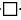 
       мужской
       
       женский 
       5. Возраст
       6. Национальность
       7. Житель
       
       города
       
       села 
       8. Гражданство
       9. Адрес проживания
       10. Место работы/учебы/детского учреждения
       Должность Образование
       11. Наименование страховой компании, № страхового полиса
       12. Тип возмещения
       13. Социальный статус
       14. Повод обращения
       Минимальные медицинские данные:
       1. Группа крови. резус-фактор.
       2. Аллергические реакции. код наименование
       3. Физиологическое состояние пациента (беременность)
       4. Дата проведения и результат скрининга на наследственную патологию 
       новорожденных (фенилкетонурия, врожденный гипотиреоз, аудиологический 
       скрининг)
       5. Вредные привычки и риски для здоровья (при наличии)
       6. Профилактические мероприятия, в том числе профилактические прививки
       7. История болезней и нарушений
       8. Список текущих проблем со здоровьем
       9. Динамическое наблюдение
       10. Группа инвалидности
       11. Список принимаемых в настоящее время лекарственных средств
       12. Антропометрические данные
       13. Оценка риска падения
       14. Оценка боли
       15. Коммуникационный менеджмент (язык общения, жилищно-бытовые условия)
       16. Инструктаж пациента.
       Идентфикатор, Ф.И.О. (при его наличии) врача
       Идентфикатор, Ф.И.О. (при его наличии) среднего медицинского работника
       Индивидуальный план работы с семьей в организациях ПМСП
 Патронаж новорожденного (младенца) на дому* *в 1 месяц жизни новорожденного проводится 1 раз в 7 дней, после месяца 1 раз в месяц согласно Стандарта организации оказания педиатрической помощи      Задачи осмотра новорожденного:       1. удостовериться в нормальной адаптации после рождения       2. проверить на наличие опасных симптомов       3. оценить рост и развитие       4. проверить, нет ли врожденных пороков развития       Дата осмотра       Возраст: .
       Температура
       
       При рождении:
       Вес: кг
       
       Рост см
       
       ИМТ
       
       Окружность головы
       
       см 
       Жалобы матери:
       Оцените признаки опасности.
       Анамнез.
       Отягощенный анамнез:
       
       да
       
       нет 
       Оцените функцию черепно-мозговых нервов (движения языка, движения глаз, 
наличие глоточного рефлекса);
       Проверьте рефлексы (должны быть симметричны): Поисковый; Сосательный; 
Хватательный; Моро; Автоматической походки
       Осмотр лица: (симметричность, признаки дизморфизма, реакция зрачков на свет, 
размер, форма, состояние роговицы)
       Кожа: (в норме розовая или интенсивно розовая)
       Слизистые ротовой полости ________ конъюнктивы ______________
       Мышечный тонус _______________________________ (в норме гипертонус верхних и 
нижних конечностей и гипотонус туловища и шеи; руки и ноги ребенка согнуты и прижаты к 
туловищу, кисти сжаты в кулачок "флексорная поза")
       Видимые врожденные пороки
       Костная система __________________________________________________________
       форма головы _____________________швы ____________________________________
       большой родничок ____________________
       малый родничок___________________________
       оцените суставы: ___________________________________ движения, размер, 
симметричность, нет ли повреждения плечевого сплетения, ключицы на предмет перелома; 
нет ли врожденного вывиха бедра, деформация стопы
       Органы дыхания: _____________________________________
       Частота дыхания (ЧД ) _____________ (в норме 30 - 60/мин)
       Органы ССС: частота сердечных сокращений (ЧСС)_______ (в норме более 100 /мин); 
       Сердечный ритм ________________________; Сердечные шумы _______________; 
       Пальпация бедренного пульса_______________________ (в норме симметрично с 
       двух сторон)
       Органы пищеварения: живот ____________Печень____________ Селезенка ______
       Половые органы (грыжи, признаки половой двойственности) ____________________ 
       Пуповина_______________________________________________________ 
       (пуповинный остаток начинает спадаться в первые сутки после рождения, затем 
       подсыхает и отпадает обычно после 7-10 дня, не требует дополнительной обработки 
       при условии содержания в чистоте)
       Мочеиспускание _________________ (в норме частота не менее 6 раз при адекватном 
       вскармливании);
       Стул ______________________ (в норме золотисто-желтый, кашицеобразный, с 
       кисловатым запахом)
       Определите, есть ли проблемы кормления, проблемы питания:
       • Есть ли у Вас трудности при кормлении?
       
       да
       
       нет 
       • Ребенок кормится грудью?
       
       да
       
       нет 
       • Если Да, сколько раз за 24 часа? _______ раз
       • Вы кормите грудью ночью?
       
       да
       
       нет 
       • Получает ли ребенок другую пищу или жидкости?
       
       да
       
       нет 
       • Если Да, как часто? ____________ раз в сутки и чем
       Пользуетесь при кормлении: .
       Если младенцу меньше 1 месяца, или если есть какие-либо трудности при кормлении 
(трудности с грудным вскармливанием; если он/она кормится грудью менее 8 раз в сутки; 
получает другие виды пищи или жидкости; или имеет низкий вес для своего возраста):
       Оцените кормление грудью:
       Кормился ли младенец грудью в течение последнего часа?
       Если младенца не кормили в течение последнего часа, попросите мать приложить его 
к груди. Наблюдайте за кормлением 4 минуты.
       • Способен ли ребенок брать грудь? Для проверки прикладывания посмотрите на:
       - Подбородок касается груди
       
       да
       
       нет 
       - Рот широко раскрыт
       
       да
       
       нет 
       - Нижняя губа вывернута наружу
       
       да
       
       нет 
       - Большая часть ареолы видна сверху, а не снизу рта
       
       да
       
       нет 
       • Эффективно ли сосет младенец (делает медленные глубокие сосательные движения с паузами)? .
       - Ищите язвы или белые пятна во рту (молочница)
       
       да
       
       нет 
       Оцените уход в целях развития:
       - Как Вы играете с Вашим ребенком?
       - Как Вы общаетесь с Вашим ребенком?
       Проблемы развития
       Проверьте прививочный статус младенца:
       Подчеркните прививки, которые ребенок должен получить сегодня:
       
       Гепатит В 1- 0
       
       БЦЖ__________ 
       Визит для следующей прививки
       ОЦЕНКА УХОДА: Наличие детской кроватки, предметов ухода, одежды ребенка
       Гигиена помещения (регулярность влажной уборки, курение в комнате, светлое, 
теплое помещение - t не менее 25 °С)
       Гигиена ребенка
       Проблемы ухода
       Оценка здоровья матери:
       1. Осмотр молочных желез:
       Проблемы
       2. Симптомы послеродовой депрессии (обращать внимание при каждом визите):
      Советы по ведению послеродовой депрессии:      1. позаботиться о ребенке, отложив другие виды деятельности      2. рассказать членам семьи, о том, что происходит с ней      3. создать атмосферу, при которой ребенок будет в центре внимания      4. чаще прикасаться к ребенку      5. думать о ребенке      6. чаще выходить на улицу и двигаться      7. хорошо питаться      8. заботиться о себе      9. вести дневник      10. если эти меры не помогают, обратиться к соответствующему специалисту      Заключение:      Рекомендации:      Идентфикатор/Ф.И.О. (при его наличии) врача      Идентфикатор/Ф.И.О. (при его наличии) среднего медицинского работника Оценка развития ребенка на приеме врачом и среднего медицинского работника* *До года ведется ежемесячно, после года до согласно Стандарта организации оказания педиатрической помощи      Дата осмотра      Возраст:      Температура      Вес г.      Рост см.      ИМТ      Окружность головы       см       Оцените физическое развитие, используя графики:      Жалобы матери:      Осмотр ребенка:      Кожа: Пуповина      Слизистые ротовой полости      Зев      Конъюнктивы      Большой родничок      Органы дыхания:      Частота дыхания      Органы ССС: частота сердечных сокращений (ЧСС)      Сердечный ритм;      Сердечные шумы;      Органы пищеварения: живот      печень      селезенка      Мочеиспускание; Стул      Диагноз:      Определите, есть ли проблемы кормления проблемы питания      • Есть ли у Вас трудности при кормлении?      да       нет       • Ребенок кормится грудью?      да       нет       • Если Да, сколько раз за 24 часа? _______ раз      • Вы кормите грудью ночью?      да       нет       • Получает ли ребенок другую пищу или жидкости?      да       нет       • Если Да, как часто? ____________ раз в сутки и чем пользуетесь при кормлении: .      Если младенцу меньше 1 месяца, или если есть какие-либо трудности при кормлении (трудности с грудным вскармливанием; если он/она кормится грудью менее 8 раз в сутки; получает другие виды пищи или жидкости; или имеет низкий вес для своего возраста)      Если младенцу больше 6 месяцев:      1. Сколько основных приемов пищи для ПРИКОРМА в день? _______________      2. Сколько перекусов за день? __________________      3. Ценность перекусов: Питательная ______ Непитательная_______      4. Какое количество пищи съедает за один прием? ____________ мл.      5. Какова густота пищи? Густая ______ Негустая ______      6. На прошлой неделе ребенок ел:      7. Мясо/рыбу/субпродукты Да ____ Нет ____ сколько дней ____      8. Бобовые Да ____ Нет ____ сколько дней ____      9. Темно-зеленые и желтые овощи и фрукты Да ____ Нет ____ сколько дней      10. Даете ли Вы ребенку чай? Да ____ Нет ____      11. Чем Вы пользуетесь при кормлении: ____ бутылочкой ____ чашкой и ложкой ____      Проверьте прививочный статус:      Подчеркните прививки, которые нужно сделать сегодня      Гепатит В 1- 0      БЦЖ       АКДС 1+hib 1       Гепатит В 2      ОПВ-1       АКДС 2+ hib 2       Гепатит В 3      ОПВ-2       АКДС 3+ hib 3       ОПВ-3       ОПВ-0        Корь + краснуха + паротит       АКДС ревакцинация       HIB ревакцинация       Визит для следующей прививки      Профилактика рахита: неспецифическая (достаточная инсоляция во время прогулок), специфическая профилактика витамином Д (по показаниям) Доза ____ длительность      Психомоторное развитие:      До=      Др=      Ра=      Рп=      Н=      Э=      Оценка ухода в целях развития      Как Вы играете с ребенком?      Как Вы общаетесь с ребенком?      Не отстает      Отстает на ___________эпикризный срок      Проблемы ухода для развития      Оценка ухода:      1. Знает правила ухода ха больным ребенком и когда необходимо обратиться к медицинскому работнику      2. Выполняет рекомендации по питанию, развитию и уходу за ребенком согласно данным рекомендациям      3. Знает ли мать признаки опасности: .      Проблемы ухода      Признаки жестокого обращения с ребенком:      физическое насилие, пренебрежение, физическая и эмоциональная заброшенность      ☐      да      ☐ нет      Тревожные признаки, требующие специализированной помощи      - Возможная глухота или проблемы со зрением      - Ребенок не вступает в контакт.      - Затруднения в удерживании равновесия при ходьбе.      - Непонятные изменения в поведении ребенка, наличие следов физического насилия (особенно, если ребенок находится под присмотром других лиц)      - Плохой аппетит.      Проблемы      При выявлении тревожных признаков направить на консультацию узкого специалиста для выбора и обеспечения специализированной помощи (психолог, логопед)      Оценка питания и здоровья матери:      Консультирование по вопросам планирования семьи (лактационная аменорея, презервативы, ВМС)      Проблемы      Заключение:      Рекомендации:      - Практика исключительно грудного вскармливания.      - Оптимальное питание матери.      - Психосоциальное и моторное развитие соответственно возрасту (Памятка Матери).      - Массаж и гимнастика соответственно возрасту.      - Ежедневные прогулки (1-2 раза в день) с достаточной инсоляцией, по показаниям специфическая профилактика витамином Д      - Правила поведения и уход в случае болезни ребенка (опасные признаки и когда необходимо обратиться за помощью, режим кормления и питья).      - Вакцинация (своевременность проведения, возможные реакции на прививку и поведение родителей, от каких инфекций защищают прививки)      - Безопасная среда и поведение родителей для профилактики травматизма и несчастного случая.      - Активное привлечение отца к уходу в целях развития ребенка.      - Ежемесячный осмотр на приеме у врача      - Консультация узких специалистов и лабораторных исследований по показаниям      - Другое      Идентфикатор/Ф.И.О. (при его наличии) врача      Идентфикатор/Ф.И.О. (при его наличии) среднего медицинского работника Консультация специалиста      1. Дата и время осмотра      2. Вид консультации      3. Интерпретация результатов лабораторных анализов, дополнительных исследований      4. Диагноз код наименование.      5. Назначение необходимых услуг и лекарственных средств      6. Идентификатор врача, Ф.И.О. (при его наличии)      При необходимости:      7. Записи консилиумов (должны включать согласованную позицию по диагнозу, рекомендации обследованию и лечению. В случае особой позиции одного из участников консилиума, его мнение также регистрируется) Протокол операции/процедуры/афереза      1. Дата и время      2. Показания к операции/процедуры/афереза      3. Клинический Диагноз      4. Анестезиологическое пособие      5. Протокол операции включая, как минимум:      5.1 Дату и время начала и окончания операции/процедуры/афереза      5.2 Течение (описание) операции/процедуры/афереза, включая технику выполнения      5.3 Участие консультантов во время операции/процедуры/афереза, рекомендации.      5.4 Проведение дополнительных методов исследования и лабораторных исследований      5.5 Исход операции, осложнения во время операции (если не было, необходимо указать "осложнений во время операции/процедуры/афереза не было")      5.6 Количество кровопотери (мл)      5.7 Код и наименование операции/процедуры/афереза      5.8 Диагноз после операции/процедуры/афереза      5.9 Рекомендации      5.10 Идентификатор и Ф.И.О. (при его наличии) оперирующего врача, ассистентов, анестезиолога и СМР Динамическое (диспансерное) наблюдение пациента      1. Дата и время осмотра      2. Диагноз, согласно которого пациент подлежит динамическому (диспансерному) наблюдению код наименование.;      3. Период действия плана наблюдения по диагнозу:      Дата начала Дата окончания      4. План наблюдения:      Услуга (из тарификатора):      Планируемая дата проведения:      Дата выполнения:      5. Рекомендации: Лист профилактических мероприятий      1. Дата и время осмотра      2. Услуга*. (из тарификатора);      3. Осмотр специалиста, Ф.И.О. (при его наличии), идентификатор ID Ф.И.О. (при его наличии);      4. Проведенные диагностические исследования;      5. Проведенные инструментальные исследования;      6. Вакцинация:      Наименование заболевания, против которого применена вакцина (МКБ10)      Страна производитель (Справочник стран)      Номер партии      Номер серии      Название препарата вакцины, анатоксина и прочие.      Способ применения: .      Дозировка       ед.изм.       Дата и время прививки      Побочная реакция или нежелательное явление      Классификатор побочной / нежелательной реакции Протокол диагностических исследований/услуг      1. Дата и время проведения      2. Наименование услуги из тарификатора.      3. Данные описания проведенного исследования      4. Заключение      5. Идентификатор и Ф.И.О. (при его наличии) медицинского работника Карта медицинского осмотра при обращении (поступлении) в организацию здравоохранения, оказывающую медицинскую помощь в амбулаторных условиях, по поводу получения телесных повреждений и (или) психологического воздействия в результате жестокого обращения      Дата и время обращения      Паспортные данные       1. ИИН        2. Ф.И.О. (при его наличии)        3. Дата рождения: число, месяц, год       4. Пол ☐ мужской ☐ женский       5. Возраст        6. Национальность        7. Житель ☐города ☐ села        8. Гражданство, адрес проживания        9. Место работы и (или) учебы и (или) детского учреждения       Должность Образование      10. Наименование страховой компании, № страхового полиса      11. Тип возмещения       12. Социальный статус       13. Повод обращения: телесное повреждение и (или) психологическое воздействие (подчеркнуть)      14. Жалобы      15. Анамнез:      указать сведения: о случае применения физического и (или) психологического насилия с указанием времени и даты; о применении оружия и (или) предметов, использованных в качестве оружия.      16. Описание телесных повреждений:      Описание ссадины      1. Точная анатомическая локализация       2. Форма: линейная☐, округлая☐, овальная☐, неправильная овальная☐, треугольная☐       3. Направление: вертикальное☐, горизонтальное☐, косо-вертикальное в направлении сверху вниз, слева направо☐;       4. Размеры (длина ХХХ, ширина в ХХХ см);       5. Состояние дна либо покрывающей корочки - влажная☐, западает по отношению к уровню окружающей кожи☐; на уровне окружающей кожи☐; выше уровня окружающей кожи☐, отпадает по периферии☐, участок гиперпигментации☐ гипопигментации ☐       6. Особенности состояния окружающих мягких тканей: припухлость☐, гиперемированы☐, с наложением крови☐, почвы☐      Описание кровоподтека      1. Точная анатомическая локализация       2. Форма: линейная☐, округлая☐, овальная☐, неправильная овальная☐, треугольная☐,       3. Направление: вертикальное☐, горизонтальное☐, косо-вертикальное в направлении сверху вниз, слева направо ☐;       4. Размеры (длина ХХХ, ширина ХХХ в см);       5. Цвет кровоподтека - красно-багровый ☐, синюшно- фиолетовый☐, бурый☐, зеленоватый☐, желтый ☐;       6. Особенности состояния окружающих мягких тканей: припухлость, гиперемированы☐, с наложением крови☐, почвы ☐.      Описание раны      1. Точная анатомическая локализация       2. Форма и размеры раны при зиянии и сближении краев: линейная☐, веретенообразная☐;       3. Характер и особенности дефекта ткани: наличие дефекта "минус-ткань"☐;       4. Особенности краев: осадненность☐, кровоподтечность☐, отслоенность☐, загрязненность☐, инородные включения☐;       5. Рельеф скошенности стенок: ровные☐, гладкие☐, располагаются отвесно☐ одна стенка скошена, а другая подрыта☐;       6. Осадненность концов☐;       7. Особенности дна: наличие межтканевых соединительно-тканных перемычек☐, повреждений мышц☐, костей☐;       8. Особенности повреждения волос в области раны; поперечно или косопоперечно пересечены в начальной и средней трети раны☐, в конечном отрезке волоса☐ с вывороченными луковицами☐.       9. Особенности микрорельефа на плоскости разреза, разруба, распила хряща, кости: ровный☐, не ровный☐, зазубренный☐.      Описание перелома (открытый)      1. Точная анатомическая локализация;      2. Форма линейная☐, неправильная☐, многооскольчатая☐      3.Размеры ХХХсм,      4. Направление линий перелома (трещин) вертикальное☐, горизонтальное☐, косо-вертикальное в направлении сверху вниз, слева направо ☐;       5. Размеры, ориентировка свободных отломков, дефектов, сколов кости и вдавлений       6. Особенности повреждения позвоночника: локализация и свойства кровоизлияний в окружающих позвоночник тканях, переломов тел, дужек и отростков позвонков, характер их смещения, повреждений связочного аппарата, межпозвонковых дисков, над- и подоболочечных кровоизлияний, спинного мозга.       Схема анатомической локализации       Схема мужчина       Схема женщина       17. Обследование психического состояния       1. Сознание       1.1 Сознание ясное, не нарушено☐;        1.2 Сознание нарушено, дезориентирован:       во времени☐,       в месте☐,       в собственной личности☐;        1.3 Дополнения и (или) разъяснения (при наличии)       2. Поведение       2.1 Адекватный☐;       2.2 Пассивный, заторможенный☐;       2.3 Оцепенение☐;       2.4 Возбужденный☐;       2.5 Пугливый☐;       2.6 Плаксивый☐;       2.7 Дополнения и (или) разъяснения (при наличии)       3. Настроение и эмоции       3.1 Ровный фон настроения☐;       3.2 Сниженный фон настроения (пассивность, уныние, пессимистичность)☐;       3.3 Раздражительность и (или) гневливость☐;       3.4 Повышенный фон настроения (жизнерадостность, бодрость, оптимистичность)☐;       3.5 Страх, тревога☐;       3.6 Дополнения и (или) разъяснения (при наличии)       4. Мышление, память, речь (нужное подчеркнуть);       4.1 Без особенностей☐;       4.2 Замедленное мышление, речь☐;       4.3 Ускоренное мышление, речь☐;       4.4 Обстоятельное (детализированное) мышление, речь☐;       4.5 Бессвязное мышление☐;       4.6 Бредовые идеи☐;       4.7 Мысли о смерти, самоубийстве☐;       4.8 Нарушение памяти☐;       4.9 Нарушение внимания☐;       4.10 Дополнения и (или) разъяснения (при наличии)       5. Соматовегетативные расстройства (выявляются по жалобам больного)       5.1 Учащенное или усиленное сердцебиение, неприятные ощущения в области сердца☐;       5.2 Повышенная потливость, приливы жара или озноб, сухость во рту☐;       5.3 Дрожь в руках и (или) ногах и (или) в теле☐;       5.4 Мышечное напряжение, неспособность расслабиться☐;       5.5 Чувство удушья или комка в горле, затрудненное дыхание☐;       5.6 Ощущение дискомфорта или боли в грудной клетке, "тяжесть в груди"☐;       5.7 Головокружение, головные боли☐;       5.8 Чувство слабости, утомляемости☐;       5.9 Ощущение онемения и (или) покалывания☐,       5.10 Дополнения и (или) разъяснения (при наличии)       6. Выявленные медицинским работником симптомы, не отраженные в вышеприведенных пунктах       6.1 Нарушения сна☐,       6.2 Нарушения аппетита☐,       6.3 Наличие психотравмы☐;       6.4 Утрата интересов☐;       6.5 Скрытность, недоверчивость☐;       6.6 Сообщения об употреблении алкоголя☐;       6.7 Чувство отчаяния☐;       6.8 Галлюцинации (пациент озирается, разговаривает с невидимым собеседником)☐;       6.9 Дополнения и (или) разъяснения (при наличии) Карта осмотра сурдологического пациента      Ф.И.О.___________________________________________________________________       Возраст ___________________________________________________________________        ИИН _____________________________________________________________________        Адрес ____________________________________________________________________        Направленные в рамках аудиологического скрининга ДА ☐/НЕТ☐       Направленные по заболеванию ДА☐/НЕТ☐       Впервые выявленное заболевание ДА☐/НЕТ☐       Известное раннее заболевание _______________________________________________        Жалобы __________________________________________________________________        Анамнез заболевания ______________________________________________________        Методы обследования: ДИАГНОЗ (выбрать из имеющихся):        Отметить нужное       Список сокращений формы № 052/у "Медицинской карты амбулаторного пациента": Формы медицинской учетной документации, используемые в амбулаторно - поликлинических организациях Форма № 054/у "Статистическая карта амбулаторного пациента"      Дата обращения      1. Индивидуальный идентификационный номер      2. Фамилия, имя, отчество (при его наличии)      3. Дата рождения дата месяц год      4. Пол      мужской       женский       5. Возраст      6. Национальность      7. Житель      города       села       8. Адрес проживания область район город улица дом квартира      9. Место работы/учебы/детского учреждения      Должность. Образование.      10. Наименование страховой компании, № страхового полиса      11. Антропометрические данные      12. Тип возмещения.      13. Социальный статус.       14. Повод обращения: 1) Профилактический осмотр  2) Заболевание 3) Травма        15. Виды травм: 1) Бытовая , 2) Уличная  3) ДТП  4) Школьная  5)Спортивная        16.Синдром жестокого обращения  из них:
       1) оставление без внимания или заброшенность , 2 физическая жестокость , 3) Сексуальная жестокость , 4) психологическая жестокость , 5)другие синдромы жестокого обращения , 6)синдром неуточненного жестокого обращения       17. Кем направлен.      18. Приемы/консультации      Услуги по тарификатору, количество, идентификатор и Фамилия, имя, отчество (при его наличии) специалиста, дата выполнения.      19. Процедуры и манипуляции, лаборатория, диагностические исследования      Идентификатор и Фамилия, имя, отчество (при его наличии) специалиста, услуги по тарификатору, количество, дата выполнения.      20. Заключительный диагноз      21. Диспансеризация      22. Проведены исследования на выявление туберкулеза      23. Операции, манипуляции, выполненные врачом на приеме и на дому      24. Исход обращения.      25. из них направлены.      26.. Случай поликлинического обращения (СПО).      27. Дата завершения СПО      Фамилия, имя, отчество (при его наличии), идентификатор врача Инструкция по заполнению учетной документации для регистрации телесных повреждений и (или) психологического воздействия в результате жестокого обращения Глава 1. Общие положения       1. Настоящая инструкция по заполнению учетной документации для регистрации телесных повреждений и (или) психологического воздействия в результате жестокого обращения (далее – Инструкция) разработана в соответствии с пунктами 31) и 33) статьи 7 Кодекса Республики Казахстан "О здоровье народа и системе здравоохранения", Законом Республики Казахстан "О присоединении Республики Казахстан к Конвенции против пыток и других жестоких, бесчеловечных и унижающих достоинство видов обращения и наказания"", а также в целях утверждения учетных форм по документированию телесных повреждений и (или) психологического воздействия в результате жестокого обращения. Глава 2. Формы учетной документации, подлежащие заполнению для регистрации телесных повреждений и (или) психологического воздействия в результате жестокого обращения      2. При заполнении учетной документации для регистрации телесных повреждений и (или) психологического воздействия в результате жестокого обращения заполняются следующие формы учетной документации (далее – формы документации):      1) форма № 001/у ""Медицинская карта стационарного пациента" №___" вкладной лист 12 "Карта медицинского осмотра при обращении (поступлении) в организацию здравоохранения, оказывающую медицинскую помощь в стационарных условиях, по поводу получения телесных повреждений и (или) психологического воздействия в результате жестокого обращения" согласно приложению 1 к настоящему приказу;      2) форма № 012/у ""Статистическая карта выбывшего из стационара" (круглосуточного, дневного) № _____" согласно приложению 2 к настоящему приказу;      3) форма № 052/у ""Медицинская карта амбулаторного пациента" № ___" вкладной лист 8 "Карта медицинского осмотра при обращении (поступлении) в организацию здравоохранения, оказывающую медицинскую помощь в амбулаторных условиях, по поводу получения телесных повреждений и (или) психологического воздействия в результате жестокого обращения" согласно приложению 6 к настоящему приказу;      4) форма № 054/у "Статистическая карта амбулаторного пациента" согласно приложению 7 к настоящему приказу. Глава 3. Заполнение форм учетной документации      3. В карте медицинского осмотра при обращении (поступлении) в организацию здравоохранения, оказывающую медицинскую помощь в стационарных и (или) амбулаторных условиях, по поводу получения телесных повреждений и (или) психологического воздействия в результате жестокого обращения заполняются паспортные данные и общие сведения, где указываются индивидуальный идентификационный номер (далее - ИИН), фамилия, имя, отчество (при его наличии), дата рождения, пол, возраст, национальность, гражданство, адрес проживания, место работы и (или) учебы и (или) детского учреждения с указанием должности, образование, наименование страховой компании с указанием номера страхового полиса (в случае страхования), тип возмещения затрат, социальный статус.      Указывается повод обращения: телесное повреждение и (или) психологическое воздействие.      Описываются жалобы и анамнез. При сборе анамнеза уточняются сведения о применении физического и (или) психологического насилия с указанием даты и места происшествия и применении оружия и (или) предметов, использованных в качестве оружия. Данные фиксируются в медицинской документации.      Описываются телесные повреждения:      1) ссадины;      2) кровоподтеки;      3) раны;      4) переломы.      4. При описании ссадин указываются:      точная анатомическая локализация;      форма: линейная, округлая, овальная, неправильная овальная, треугольная;      направление по отношению к продольной оси тела (вертикальное, горизонтальное, косо-вертикальное в направлении сверху вниз, слева направо);      размеры (длина, ширина в сантиметрах);      состояние дна либо покрывающей корочки (влажная, западает по отношению к уровню окружающей кожи, на уровне или выше уровня окружающей кожи, отпадает по периферии, участок гипер и (или) гипопигментации);      состояние окружающих тканей: припухлость, гиперемия, с наложением крови, почвы.       5. При описании кровоподтеков указываются:       точная анатомическая локализация;      форма: линейная, округлая, овальная, неправильная овальная, треугольная;      направление по отношению к продольной оси тела (вертикальное, горизонтальное, косо-вертикальное в направлении сверху вниз, слева направо);      размеры (длина, ширина в сантиметрах);      цвет (красно-багровый, синюшно-фиолетовый, бурый, зеленоватый, желтый);      состояние дна либо покрывающей корочки (влажная, западает по отношению к уровню окружающей кожи, на уровне или выше уровня окружающей кожи, отпадает по периферии, участок гипер и (или) гипопигментации);      состояние окружающих тканей: припухлость, гиперемия, с наложением крови, почвы.      6. При описании ран указываются:      точная анатомическая локализация;      форма и размеры раны при зиянии и сближении краев: линейная, веретеноообразная;      характер и особенности дефекта ткани, наличие дефекта "минус ткань";      особенности краев: осадненность, кровоподтечность, отслоенность, загрязненность, инородные включения;      рельеф скошенности стенок: ровные, гладкие, располагаются отвесно, скошена, подрыта;      осадненность концов;      особенности дна; наличие межтканевых соединительно-тканных перемычек, повреждений мышц, костей;      особенности повреждения волос в области раны: поперечно или косо пересечены в начальной и средней трети раны, в конечном отрезке волоса, с вывороченными луковицами;      особенности микрорельефа на плоскости разреза, разруба, распила хряща, кости: ровный, неровный, зазубренный.      7. При описании переломов (открытых) описываются:      точная анатомическая локализация;      форма (линейная, неправильная, многооскольчатая);      размеры;      направление линии перелома (вертикальное, горизонтальное, косо-вертикальное (сверху вниз, слева направо);      особенности повреждения позвоночника: локализация и свойства кровоизлияний в окружающих тканях, переломы тел, дужек и отростков позвонков, характер смещения, повреждения связочного аппарата, межпозвоночных дисков, надоболочных и подоболочных кровоизлияний, спинного мозга.      8. Описывается психическое состояние. Выявление симптомов психологического воздействия осуществляется путем выявления жалоб при опросе и наблюдения за поведением и состоянием пациента.      Описываются;      сознание (ясное, не нарушено, сознание нарушено, дезориентирован во времени, месте, собственной личности, при наличии дополнения и (или) разъяснения);      поведение (адекватный, пассивный, заторможенный, оцепенение, возбужденный, пугливый, плаксивый, при наличии дополнения и (или) разъяснения);      настроение и эмоции (ровный фон настроения, сниженный фон настроения (пассивность, уныние, пессимистичность, раздражительностьи (или) гневливость, повышенный фон настрения (жизнерадостность, бодрость, оптимистичность), страх, тревога, при наличии дополнения и (или) разъяснения);      мышление, память, речь (без особенностей, замедленное мышление и (или) речь, ускоренное мышление и (или) речь, обстоятельное и (или) детализированное мышление и (или) речь, бессвязное мышление, бредовые идеи, мысли о смерти, самоубийстве, нарушения памяти и внимания, при наличии дополнения и (или) разъяснения);      соматовегетативные расстройства (выявляются по жалобам больного): учащенное или усиленное сердцебиение, неприятные ощущения в области сердца, повышенная потливость, приливы жара или озноб, сухость во рту, дрожь в руках и (или) ногах и (или) теле, мышечное напряжение, неспособность расслабиться, чувство удушья или комка в горле, затрудненное дыхание, ощущение дискомфорта или боли в грудной клетке, "тяжесть в груди", головокружение, головные боли, чувство слабости, утомляемости, ощущение онемения и (или) покалывания, при наличии дополнения и (или) разъяснения);      не отраженные в вышеприведенных пунктах симптомы, выявленные медицинским работником симптомы: нарушения сна, аппетитта, наличие психотравмы, утрата интересов, скрытность, недоверчивость, сообщения об употреблении алкоголя, чувство отчаяния, галлюцинации (пациент озирается, разговаривает с невидимым собеседником), при наличии дополнения и (или) разъяснения).      9. В статистической карте выбывшего из стационара (круглосуточного и (или) дневного) с телесными повреждениями и (или) психологическим воздействием в результате жестокого обращения заполняются паспортные данные и общие сведения, где указываются ИИН, фамилия, имя, отчество (при его наличии), дата рождения, пол, возраст, национальность, гражданство, адрес проживания, место работы и (или) учебы и (или) детского учреждения с указанием должности, образование, наименование страховой компании с указанием номера страхового полиса (в случае страхования), тип возмещения затрат, социальный статус.      Указывается тип госпитализации (экстренная, плановая), первичная или повторная госпитализация, код госпитализации.      Заполняются сведения о лицах, направивших на госпитализацию и наименование направившей медицинской организации.      Указывается диагноз направившей организации и диагноз при поступлении.       Указывается вид травмы (бытовая, уличная, дорожно-транспортная, школьная, спортивная), синдром жестокого обращения с уточнением (оставление без внимания или заброшенность, физическая, сексуальная, и (или) психологическая жестокость, другие синдромы жестокого обращения, синдром неуточненного жестокого обращения).        Указываются сведения о госпитализации с лицом по уходу и (или) с кормящей матерью, дата и время госпитализации, отделение, номер палаты.        Заполняются сведения о нахождении в отделении реанимации, указывается профиль койки.       Сведения о виде транспортировки (самостоятельно, доставлен бригадой скорой помощи и (или) медицинской авиации, в сопровождении физических лиц).      Заполняются сведения о результатах исследования на ВИЧ-инфекцию, группа крови и резус-фактор, об аллергических реакциях и побочных действиях лекарственных средств.       Указывается заключительный диагноз, осложнения и сопутствующие заболевания.        Заполняются сведения о проведении хирургических операций.       Также указываются заключительные сведения (исходы пребывания и лечения, дата и время выписки (смерти), количество проведенных койко-дней, фамилия, имя, отчество (при наличии) лечащего врача и заведующего отделением).      10. В статистической карте пациента с телесными повреждениями и (или) психологическим воздействием в результате жестокого обращения, получившего помощь в амбулаторных условиях, заполняются паспортные данные и общие сведения, где указываются ИИН, фамилия, имя, отчество (при его наличии), дата рождения, пол, возраст, национальность, гражданство, адрес проживания, место работы и (или) учебы и (или) детского учреждения с указанием должности, образование, наименование страховой компании с указанием номера страхового полиса (в случае страхования), тип возмещения затрат, социальный статус, повод обращения (профилактический осмотр, заболевание, травма).       Указывается вид травмы (бытовая, уличная, дорожно-транспортная), школьная, спортивная), синдром жестокого обращения с уточнением (оставление без внимания или заброшенность, физическая, сексуальная, и (или) психологическая жестокость, другие синдромы жестокого обращения, синдром неуточненного жестокого обращения).       Вносятся данные о направившем лице, заключительный диагноз, а также сведения о проведенных операциях, манипуляциях.      Указывается исход обращения, подтверждение случаев поликлинического обращения и дата его завершения.      Вносятся сведения о враче (фамилия, имя, отчество (при его наличии), идентификатор). Перечень форм учетной медицинской документации организаций здравоохранения 1. Формы медицинской учетной документации, используемые в стационарах 2. Формы медицинской учетной документации, используемые в стационарах и амбулаторно-поликлинических организациях 3. Формы медицинской учетной документации, используемые в амбулаторно- поликлинических организациях 4. Формы медицинской учетной документации других типов медицинских организаций 5. Формы медицинской учетной документации лабораторий в составе медицинских организаций 6. Формы медицинской учетной документации организаций службы крови© 2012. РГП на ПХВ «Институт законодательства и правовой информации Республики Казахстан» Министерства юстиции Республики Казахстан      Министр здравоохраненияРеспублики Казахстан       Министр здравоохраненияРеспублики Казахстан А. ҒиниятПриложение 1 к приказу
Министр здравоохранения
Республики Казахстан
от 1 июля 2022 года
№ ҚР ДСМ-62Приложение 1 к приказу
Министр здравоохранения
Республики Казахстан
от 1 июля 2022 года
№ ҚР ДСМ-62Приложение 1
к приказу исполняющего 
обязанности
Министра здравоохранения
Республики Казахстан
от 30 октября 2020 года
№ ҚР ДСМ-175/2020Приложение 1
к приказу исполняющего 
обязанности
Министра здравоохранения
Республики Казахстан
от 30 октября 2020 года
№ ҚР ДСМ-175/2020Ф.И.О. (при его наличии) родственникаКем приходитсяТелефонВкладной лист 1
к медицинской карте
стационарного пациентаВкладной лист 2 к
медицинской карте
стационарного пациентаВкладной лист 3
к медицинской карте
стационарного пациентаВкладной лист 4
к медицинской карте
стационарного пациентаВкладной лист 5
к медицинской карте
стационарного пациентаВкладной лист 6
к медицинской карте
стационарного пациентаВкладной лист 7
к медицинской карте
стационарного пациентаВкладной лист 8
к медицинской карте
стационарного пациентаВкладной лист 9
к медицинской карте
стационарного пациентаВкладной лист 10
к медицинской карте
стационарного пациентаВкладной лист 11
к медицинской карте
стационарного пациентаВкладной лист 12
к медицинской карте 
стационарного пациента1ИИНИндивидуальный идентификационный номер2Ф.И.О. (при его наличии)Фамилия, имя, отчество (при его наличии)Вкладной лист 13
к медицинской карте 
стационарного пациентаВрожденные пороки развития наружного уха (аномалии ушной раковины, атрезия наружного слухового прохода)Врожденные пороки развития наружного уха (аномалии ушной раковины, атрезия наружного слухового прохода)ОдносторонняяАДАСВрожденные пороки развития наружного уха (аномалии ушной раковины, атрезия наружного слухового прохода)Врожденные пороки развития наружного уха (аномалии ушной раковины, атрезия наружного слухового прохода)ДвусторонняяАДАСВрожденные пороки развития внутреннего уха (аномалии улитки, слухового нерва)Врожденные пороки развития внутреннего уха (аномалии улитки, слухового нерва)ОдносторонняяАДАСВрожденные пороки развития внутреннего уха (аномалии улитки, слухового нерва)Врожденные пороки развития внутреннего уха (аномалии улитки, слухового нерва)ДвусторонняяАДАСЗаболевания спектра слуховых (аудиторных) нейропатийЗаболевания спектра слуховых (аудиторных) нейропатийОдносторонняяАДАСЗаболевания спектра слуховых (аудиторных) нейропатийЗаболевания спектра слуховых (аудиторных) нейропатийДвусторонняяАДАССенсоневральная тугоухость1 степеньодносторонняяАДАССенсоневральная тугоухость1 степеньдвусторонняяАДАССенсоневральная тугоухость2 степеньодносторонняяАДАССенсоневральная тугоухость2 степеньдвусторонняяАДАССенсоневральная тугоухость3 степеньодносторонняяАДАССенсоневральная тугоухость3 степеньдвусторонняяАДАССенсоневральная тугоухость4 степеньодносторонняяАДАССенсоневральная тугоухость4 степеньдвусторонняяАДАССенсоневральная тугоухостьГлухотаодносторонняяАДАССенсоневральная тугоухостьГлухотадвусторонняяАДАСКондуктивная тугоухость1 степеньодносторонняяАДАСКондуктивная тугоухость1 степеньдвусторонняяАДАСКондуктивная тугоухость2 степеньодносторонняяАДАСКондуктивная тугоухость2 степеньдвусторонняяАДАСКондуктивная тугоухость3 степеньодносторонняяАДАСКондуктивная тугоухость3 степеньдвусторонняяАДАСКондуктивная тугоухость4 степеньодносторонняяАДАСКондуктивная тугоухость4 степеньдвусторонняяАДАСКондуктивная тугоухостьГлухотаодносторонняяАДАСКондуктивная тугоухостьГлухотадвусторонняяАДАССмешанная тугоухость1 степеньодносторонняяАДАССмешанная тугоухость1 степеньдвусторонняяАДАССмешанная тугоухость2 степеньодносторонняяАДАССмешанная тугоухость2 степеньдвусторонняяАДАССмешанная тугоухость3 степеньодносторонняяАДАССмешанная тугоухость3 степеньдвусторонняяАДАССмешанная тугоухость4 степеньодносторонняяАДАССмешанная тугоухость4 степеньдвусторонняяАДАССмешанная тугоухостьГлухотаодносторонняяАДАССмешанная тугоухостьГлухотадвусторонняяАДАССлуховой аппарат (есть ☐\нет ☐)Слуховой аппарат (есть ☐\нет ☐)Воздушной проводимостиАДАССлуховой аппарат (есть ☐\нет ☐)Слуховой аппарат (есть ☐\нет ☐)Костной проводимостиАДАСИмплантируемая система (есть ☐/ нет☐)Имплантируемая система (есть ☐/ нет☐)Среднего ухаАДАСИмплантируемая система (есть ☐/ нет☐)Имплантируемая система (есть ☐/ нет☐)Костной проводимостиАДАСИмплантируемая система (есть ☐/ нет☐)Имплантируемая система (есть ☐/ нет☐)Кохлеарной имплантацииАДАСОбразовательное учреждение/Место работыДошкольное учреждениеобщеобразовательноеДаНетОбразовательное учреждение/Место работыДошкольное учреждениекоррекционноеДаНетОбразовательное учреждение/Место работыШкольное учреждениеобщеобразовательноеДаНетОбразовательное учреждение/Место работыШкольное учреждениекоррекционноеДаНетОбразовательное учреждение/Место работыВысшее ☐/Среднее учебное заведение☐ДаНетОбразовательное учреждение/Место работыМесто работыОбразовательное учреждение/Место работыНеорганизованДаНет1FiO2FiO2Индекс оксигенацииИндекс оксигенации2HbHbГемоглобинГемоглобин3IDIDИдентификатор (электронная цифровая подпись, QR код (считываемая машиной оптическая метка), или уникальный признак, позволяющий отличать его))Идентификатор (электронная цифровая подпись, QR код (считываемая машиной оптическая метка), или уникальный признак, позволяющий отличать его))4PsPsТоварный знак для типа матричных штрихкодовТоварный знак для типа матричных штрихкодов5RhRhРезус факторРезус фактор6SpO2SpO2Уровень насыщения крови кислородомУровень насыщения крови кислородом7t0t0Температура телаТемпература тела8АДАДАртериальное давлениеАртериальное давление9АТIIIАТIIIАнтитромбин IIIАнтитромбин III10АЧТВАЧТВАктивированное частичное тромбопластиновое времяАктивированное частичное тромбопластиновое время11ВАШВАШВизуально-аналоговая шкалаВизуально-аналоговая шкала12ГВГВГрудное вскармливаниеГрудное вскармливание13ИВЛИВЛИскусственная вентиляция легкихИскусственная вентиляция легких14ИИНИИНИндивидуальный идентификационный номерИндивидуальный идентификационный номер15КТКТКомпьютерная томографияКомпьютерная томография16млмлМиллилитрМиллилитр17  мм рт. ст.   мм рт. ст. Миллиметр ртутного столбаМиллиметр ртутного столба18МИСМИСМедицинская информационная системаМедицинская информационная система19МОМОМедицинская организацияМедицинская организация20Оценка делирия RASSОценка делирия RASSшкала возбуждения-седации Ричмонда, Richmond Agitation-Sedation Scaleшкала возбуждения-седации Ричмонда, Richmond Agitation-Sedation Scale21ПТИПТИПротромбиновый индексПротромбиновый индекс22РvО2РvО2Показатели газового состава кровиПоказатели газового состава крови23РаО2РаО2Показатели газового состава кровиПоказатели газового состава крови24СЗПСЗПСвежезамороженная плазмаСвежезамороженная плазма25СМРСМРСредний медицинский персоналСредний медицинский персонал26Ф.И.О. (при его наличии)Ф.И.О. (при его наличии)Фамилия, имя, отчество (при его наличии)Фамилия, имя, отчество (при его наличии)27ЦВДЦВДЦентральное венозное давлениеЦентральное венозное давление28ЧДДЧДДЧастота дыхательных движенийЧастота дыхательных движений29ЧССЧССЧастота сердечных сокращенийЧастота сердечных сокращенийПриложение 2 к приказуПриложение 2 к приказуПриложение 1
к приказу исполняющего 
обязанности
Министра здравоохранения
Республики Казахстан
от 30 октября 2020 года
№ ҚР ДСМ-175/2020Приложение 1
к приказу исполняющего 
обязанности
Министра здравоохранения
Республики Казахстан
от 30 октября 2020 года
№ ҚР ДСМ-175/2020Лист оказанных услугЛист использованных медикаментов в клиническом отделенииЛист использованных операционных и анестезиологических медикаментовЛист использованных медикаментов по реанимацииДата ВремяНазвание и код операцииАнестезия (код)Тип операции: 1-экстренная, 2-плановаяПослеоперационное осложнениеСпециальная аппаратура (код)Коды врачейХирургические операцииХирургические операцииХирургические операцииХирургические операцииХирургические операцииХирургические операцииХирургические операциикод наименованиекод наименованиеХирург Ассистенткод наименованиекод наименованиеХирург Ассистенткод наименованиекод наименованиеХирург Ассистенткод наименованиекод наименованиеХирург АссистентВид наркотикаСрок регулярного употребления (год)Возраст первой пробы наркотикаСпособ употребленияЧастота потребленияОсновной наркотикДругой наркотик (1)Другой наркотик (2)Дата, время рожденияРебенок родилсяПол ребенкаДоношенный/недоношенныйФизическое развитие ребенка при рожденииРостВесОкружность грудиОкружность головыСкрининг на наследственную патологиюАудиологический скринингДата, результатОфтальмологический скринингДата, результатВакцинация  БЦЖ да нет ІПВ (ОПВ)да нет Гепатитда нетИсход пребыванияВид смерти по отношению к родамНаименование диагноза1IDIDИдентификатор (электронная цифровая подпись, QR код (считываемая машиной оптическая метка), или уникальный признак, позволяющий отличать его))Идентификатор (электронная цифровая подпись, QR код (считываемая машиной оптическая метка), или уникальный признак, позволяющий отличать его))2  ВИЧ   ВИЧ Вирус иммунодефицита человекаВирус иммунодефицита человека3ИИНИИНИндивидуальный идентификационный номерИндивидуальный идентификационный номер4МОМОМедицинская организацияМедицинская организация5Ф.И.О. (при его наличии)Ф.И.О. (при его наличии)Фамилия, имя, отчество (при его наличии)Фамилия, имя, отчество (при его наличии)Вкладной лист 1
к статистической карте
выбывшего из стационараВкладной лист 1
к статистической карте
выбывшего из стационараКлинические признакиБаллыВозраст (лет)<3030-3940-4950-5960-6970-7980-89>90082541587591100Частота сердечных сокращений (ударов в минуту)<5050-6970-8990-109110-149150-199>20003915243846Систолическое артериальное давление (ммрт.ст.)<8080-99100-119120-139140-159160-199>2005853433424100Уровень креатинина сыворотки (мкмоль/л)0-35.335-7071-105106-140141-176177-353>35414710132128Класс сердечной недостаточности (по классификации Killip)IIIIIIIV0203959Остановка сердца (на момент поступления пациента)да39Девиация сегмента STда28Наличие диагностически значимого повышения уровня кардиоспецифических ферментовда14Показатель (предиктор)Интервал значенийБаллыИсходный гематокрит (%)< 3131-33.934-36.937-39.9> 4097320*Клиренс креатинина< 15>15-30>30-60>60-90>90-120>1203935281770Частота сердечных сокращений (уд/мин)< 7071-8081-9091-100101-110111-120> 121013681011ПолМужскойЖенский08НаименованиеПолучал до поступленияНазначено и получал в стационареНазначено и получал в стационареНаименованиеПолучал до поступленияпервые сутки госпитализации (до 24 часов)позже 24 часовАцетилсалициловая кислотаданетнеизвестноданеизвестноданеизвестноТикагрелорданетнеизвестноданеизвестноданеизвестноКлопидогрелданетнеизвестноданеизвестноданеизвестно* Ингибиторы гликопротеиновых IIb/IIIa рецепторов тромбоцитовданетнеизвестноданеизвестноданеизвестноНФГ (гепарин)данетнеизвестноданеизвестноданеизвестноФонда паринуксданетнеизвестноданеизвестноданеизвестноТМГ(эноксапарин)данетнеизвестноданеизвестноданеизвестно*Бивалирудин (только при наличии в анамнезе гепарининдуцированной тромбоцитопении)данетнеизвестноданеизвестноданеизвестноb-блокаторы (метопролол в ампулах)данетнеизвестноданеизвестноданеизвестноb-блокаторы (метопролол-тартрат) короткого действияданетнеизвестноданеизвестноданеизвестноНитроглицерин (таблетки*ампулы,аэрозоль)данетнеизвестноданеизвестноданеизвестноНитраты короткого действия (мононитраты)данетнеизвестноданеизвестноданеизвестноданетнеизвестноданеизвестноданеизвестноИАПФ короткого действияданетнеизвестноданеизвестноданеизвестноНаркотический анальгетик (морфин в ампулах)данетнеизвестноданеизвестноданеизвестноБРА (при непереносимости ингибиторов АПФ)данетнеизвестноданеизвестноданеизвестноСтатиныданетнеизвестноданеизвестноданеизвестноСедативная, анксиолитическая терапия (диазепам в ампулах)данетнеизвестноданеизвестноданеизвестноАнтагонисты Са (длительного действия при непереносимости b-блокаторыданетнеизвестноданеизвестноданеизвестноАмиодаронданетнеизвестноданеизвестноданеизвестноДругие антиаритмикиданетнеизвестноданеизвестноданеизвестноИнсулинданетнеизвестноданеизвестноданеизвестноСахароснижающие препаратыданетнеизвестноданеизвестноданеизвестноАнтагонисты витамина К/ Пероральные антикоагулянты**данетнеизвестноданеизвестноданеизвестноАнтагонисты альдостерона (Спиронолактон /*эклеренонданетнеизвестноданеизвестноданеизвестноДиуретикиданетнеизвестноданеизвестноданеизвестноИнотропы (*добутамин, левосеминдан, допамин, *норадреналин)данетнеизвестноданеизвестноданеизвестноДигоксинданетнеизвестноданеизвестноданеизвестноКардиоверсия дефибриляцияданетнеизвестноданеизвестноданеизвестноМеханические устройства поддержки кровообращенияданетнеизвестнода Экстракорпоральная мембранная оксигенацияImpellaВнутриаортальная баллонная контрпульсациядругиенеизвестнода Экстракорпоральная мембранная оксигенацияImpellaВнутриаортальная баллонная контрпульсациядругиенеизвестногипотермияданетнеизвестноданеизвестноданеизвестноИВЛданетнеизвестноданеизвестноданеизвестноБукваКлиническая характеристикаБаллыНГипертензия1АНарушение функции почек и (1 балл каждое)1+1SИнфаркт мозга1BКровотечение1LЛабильное МНО1ЕПожилой возраст (>66 лет)1DЛекарства или алкоголь (1 балл каждое)1+1Максимальное число балловМаксимальное число баллов9Ствол ЛКАПНАОВПКАШунтдр.окклюзиястеноз>50%стеноз<50%коронароспазмИнфаркт зависимая артерияИнтактныеСтвол ЛКАПНАОВПКАШунтдр.Стент с покрытиемСтент без покрытияАспирация тромбаТолько баллонная ангиопластикаИзмерение Фракционного резерва кровотока и других исследованийСтепень восстановления коронарного кровотока по критериям TIMI-III в ИЗА или симптомном сосуде0,1,2,30,1,2,30,1,2,30,1,2,30,1,2,30,1,2,3Рецидив ИМнетданеизвестноФП (впервые возникшая)нетданеизвестноЖТнетданеизвестноАВ блокада II-III ст.нетданеизвестноМеханические осложнения*нетданеизвестноИнсультнетданеизвестноКровотечениянетданеизвестноТрансфузия кровинетданеизвестноНизкий гемоглобиннетданеизвестноОПН (контраст-индуцированная) нефропатия) нетданеизвестнодругиенетданеизвестноДиагнозыкодТип инфарктаЗаключительный клинический диагнозкод. код.1.Заключительный клинический диагнозкод. код.2.Осложнения*код. код.Сопутствующее заболевание 1код. код.Сопутствующее заболевание 2код. код.Вкладной лист 2
к статистической карте
выбывшего из стационараПриложение 3 к приказуПриложение 2
к приказу исполняющего 
обязанности
Министра здравоохранения
Республики Казахстан
от 30 октября 2020 года
№ ҚР ДСМ-175/2020№ листа или справки о временной нетрудоспособностис __ _____20 ___ годапо ___ __20__ годаЧисло календарных дней нетрудоспособностиКод по МКБ-10 Всего календарных дней 1IDIDИдентификатор (ЭЦП, QR код (считываемая машиной оптическая метка), или уникальный признак, позволяющий отличать его)Идентификатор (ЭЦП, QR код (считываемая машиной оптическая метка), или уникальный признак, позволяющий отличать его)2РПНРПНРегистр прикрепленного населенияРегистр прикрепленного населения3БМГБМГБаза мобильных гражданБаза мобильных граждан4АДАДАртериальное давлениеАртериальное давление5ЧССЧССЧастота сердечных сокращенийЧастота сердечных сокращений6ЧДДЧДДЧастота дыхательных движенийЧастота дыхательных движений7ВККВККВрачебно-консультативная комиссияВрачебно-консультативная комиссия8ИИНИИНИндивидуальный идентификационный номерИндивидуальный идентификационный номер9ИПРИПРИндивидуальная программа реабилитацииИндивидуальная программа реабилитации10МСЭМСЭМедико-социальная экспертизаМедико-социальная экспертиза11МОМОМедицинская организацияМедицинская организация12Отдел МСЭОтдел МСЭОтдел медико-социальной экспертизыОтдел медико-социальной экспертизы13Отдел МК МСЭОтдел МК МСЭОтдел методологии и контроля МСЭОтдел методологии и контроля МСЭ14Ф.И.О. (при его наличии)Ф.И.О. (при его наличии)Фамилия, имя, отчество (при его наличии)Фамилия, имя, отчество (при его наличии)15ЭЦПЭЦПЭлектронная цифровая подписьЭлектронная цифровая подпись16УОТУОТУтрата общей трудоспособностиУтрата общей трудоспособности17УПТУПТУтрата профессиональной трудоспособностиУтрата профессиональной трудоспособности18МКБМКБМеждународная классификация болезнейМеждународная классификация болезней19QR кодQR код Quick Response code  Quick Response code Приложение 4 к приказуПриложение 4 к приказуПриложение 2
к приказу исполняющего 
обязанности
Министра здравоохранения
Республики Казахстан
от 30 октября 2020 года
№ ҚР ДСМ-175/2020Приложение 2
к приказу исполняющего 
обязанности
Министра здравоохранения
Республики Казахстан
от 30 октября 2020 года
№ ҚР ДСМ-175/2020Наименование профиля (указать все профили реабилитации пациента)До реабилитации (в баллах)До реабилитации (в баллах)После реабилитации (в баллах)После реабилитации (в баллах)Наименование профиля (указать все профили реабилитации пациента)Код критерия МКФ bКод критерия МКФ dКод критерия МКФ bКод критерия МКФ dНаименование профиля (указать все профили реабилитации пациента)Прогноз *Потенциал **Наименование профиля (указать все профили реабилитации пациента)Номер этапа реабилитацииУровень проведения (амбулаторный, стационарный)Тип реабилитации***Дата проведенияНаименование проведенного мероприятияПримечаниеПланируемые мероприятия с указанием периодичности и длительности проведения№IDIDИдентификатор (электронная цифровая подпись, QR код (считываемая машиной оптическая метка), или уникальный признак, позволяющий отличать его)Идентификатор (электронная цифровая подпись, QR код (считываемая машиной оптическая метка), или уникальный признак, позволяющий отличать его)1ВККВККВрачебно-консультативная комиссияВрачебно-консультативная комиссия2ИИНИИНИндивидуальный идентификационный номерИндивидуальный идентификационный номер3ИПРИПРИндивидуальная программа реабилитацииИндивидуальная программа реабилитации4ЭЦПЭЦПЭлектронная цифровая подписьЭлектронная цифровая подпись5МКБМКБМеждународная классификация болезнейМеждународная классификация болезней6МКФМКФМеждународная классификация функционированияМеждународная классификация функционирования7МКФ bМКФ bФункции организма пациентаФункции организма пациента8МКФ dМКФ dАктивность и участие в обеспечении самого себяАктивность и участие в обеспечении самого себяПриложение 5 к приказуПриложение 5 к приказуПриложение 2
к приказу исполняющего 
обязанности
Министра здравоохранения
Республики Казахстан
от 30 октября 2020 года
№ ҚР ДСМ-175/2020Приложение 2
к приказу исполняющего 
обязанности
Министра здравоохранения
Республики Казахстан
от 30 октября 2020 года
№ ҚР ДСМ-175/2020Приложение 6 к приказуПриложение 3
к приказу исполняющего 
обязанности
Министра здравоохранения
Республики Казахстан
от 30 октября 2020 года
№ ҚР ДСМ-175/2020Организация:Организация:№ УчасткаФ.И.О. (при его наличии) среднего медицинского работника, направляющей информацию и данные о ребенке и семье ID. Ф.И.О. (ПРИ ЕГО НАЛИЧИИ)№ УчасткаФ.И.О. (при его наличии) среднего медицинского работника, направляющей информацию и данные о ребенке и семье ID. Ф.И.О. (ПРИ ЕГО НАЛИЧИИ)№ УчасткаФ.И.О. (при его наличии) среднего медицинского работника, направляющей информацию и данные о ребенке и семье ID. Ф.И.О. (ПРИ ЕГО НАЛИЧИИ)№ УчасткаФ.И.О. (при его наличии) среднего медицинского работника, направляющей информацию и данные о ребенке и семье ID. Ф.И.О. (ПРИ ЕГО НАЛИЧИИ)№ УчасткаФ.И.О. (при его наличии) среднего медицинского работника, направляющей информацию и данные о ребенке и семье ID. Ф.И.О. (ПРИ ЕГО НАЛИЧИИ)№ УчасткаФ.И.О. (при его наличии) среднего медицинского работника, направляющей информацию и данные о ребенке и семье ID. Ф.И.О. (ПРИ ЕГО НАЛИЧИИ)Ф.И.О. (при его наличии) социального работника, работающего с семьей ID. Ф.И.О. (ПРИ ЕГО НАЛИЧИИ)Ф.И.О. (при его наличии) социального работника, работающего с семьей ID. Ф.И.О. (ПРИ ЕГО НАЛИЧИИ)Ф.И.О. (при его наличии) социального работника, работающего с семьей ID. Ф.И.О. (ПРИ ЕГО НАЛИЧИИ)Ф.И.О. (при его наличии) социального работника, работающего с семьей ID. Ф.И.О. (ПРИ ЕГО НАЛИЧИИ)Ф.И.О. (при его наличии) социального работника, работающего с семьей ID. Ф.И.О. (ПРИ ЕГО НАЛИЧИИ)из регистра МОиз регистра МОДата начала реализации Плана:Дата начала реализации Плана:Дата завершения реализации Плана:Дата завершения реализации Плана:Адрес проживания семьи:Адрес проживания семьи:Адрес проживания семьи:Адрес проживания семьи:Адрес проживания семьи:Адрес проживания семьи:Адрес проживания семьи:Адрес проживания семьи:Адрес проживания семьи:Личные данные ребенка (детей):Личные данные ребенка (детей):Личные данные ребенка (детей):Личные данные ребенка (детей):Личные данные ребенка (детей):Личные данные ребенка (детей):Личные данные ребенка (детей):Личные данные ребенка (детей):Личные данные ребенка (детей):Личные данные ребенка (детей):Личные данные ребенка (детей):Личные данные ребенка (детей):Личные данные ребенка (детей):Имя ребенкаИмя ребенкаФамилия ребенкаФамилия ребенкаДата рождения (или ожидаемая дата рождения)Дата рождения (или ожидаемая дата рождения)Дата рождения (или ожидаемая дата рождения)Дата рождения (или ожидаемая дата рождения)ПолПолПолПолПолмужскоймужскоймужскоймужскоймужскоймужскойженскийженскийЧлены семьи, включая детей, вовлеченные в процесс планирования развития семьи (родители/опекуны, родственники, другие члены семьи):Члены семьи, включая детей, вовлеченные в процесс планирования развития семьи (родители/опекуны, родственники, другие члены семьи):Члены семьи, включая детей, вовлеченные в процесс планирования развития семьи (родители/опекуны, родственники, другие члены семьи):Члены семьи, включая детей, вовлеченные в процесс планирования развития семьи (родители/опекуны, родственники, другие члены семьи):Члены семьи, включая детей, вовлеченные в процесс планирования развития семьи (родители/опекуны, родственники, другие члены семьи):Члены семьи, включая детей, вовлеченные в процесс планирования развития семьи (родители/опекуны, родственники, другие члены семьи):Члены семьи, включая детей, вовлеченные в процесс планирования развития семьи (родители/опекуны, родственники, другие члены семьи):Члены семьи, включая детей, вовлеченные в процесс планирования развития семьи (родители/опекуны, родственники, другие члены семьи):Члены семьи, включая детей, вовлеченные в процесс планирования развития семьи (родители/опекуны, родственники, другие члены семьи):Члены семьи, включая детей, вовлеченные в процесс планирования развития семьи (родители/опекуны, родственники, другие члены семьи):Члены семьи, включая детей, вовлеченные в процесс планирования развития семьи (родители/опекуны, родственники, другие члены семьи):Члены семьи, включая детей, вовлеченные в процесс планирования развития семьи (родители/опекуны, родственники, другие члены семьи):Члены семьи, включая детей, вовлеченные в процесс планирования развития семьи (родители/опекуны, родственники, другие члены семьи):Ф.И.О. (ПРИ ЕГО НАЛИЧИИ)Ф.И.О. (ПРИ ЕГО НАЛИЧИИ)Ф.И.О. (ПРИ ЕГО НАЛИЧИИ)Ф.И.О. (ПРИ ЕГО НАЛИЧИИ)Ф.И.О. (ПРИ ЕГО НАЛИЧИИ)Ф.И.О. (ПРИ ЕГО НАЛИЧИИ)Кем приходится ребенкуКем приходится ребенкуКем приходится ребенкуКем приходится ребенкуКонтактные данные:Контактные данные:Контактные данные:1 Ф.И.О. (ПРИ ЕГО НАЛИЧИИ)1 Ф.И.О. (ПРИ ЕГО НАЛИЧИИ)1 Ф.И.О. (ПРИ ЕГО НАЛИЧИИ)1 Ф.И.О. (ПРИ ЕГО НАЛИЧИИ)1 Ф.И.О. (ПРИ ЕГО НАЛИЧИИ)1 Ф.И.О. (ПРИ ЕГО НАЛИЧИИ)222222333333Представители государственных органов, НПО, местных социальных служб, вовлеченные в процесс планирования развития семьи:Представители государственных органов, НПО, местных социальных служб, вовлеченные в процесс планирования развития семьи:Представители государственных органов, НПО, местных социальных служб, вовлеченные в процесс планирования развития семьи:Представители государственных органов, НПО, местных социальных служб, вовлеченные в процесс планирования развития семьи:Представители государственных органов, НПО, местных социальных служб, вовлеченные в процесс планирования развития семьи:Представители государственных органов, НПО, местных социальных служб, вовлеченные в процесс планирования развития семьи:Представители государственных органов, НПО, местных социальных служб, вовлеченные в процесс планирования развития семьи:Представители государственных органов, НПО, местных социальных служб, вовлеченные в процесс планирования развития семьи:Представители государственных органов, НПО, местных социальных служб, вовлеченные в процесс планирования развития семьи:Представители государственных органов, НПО, местных социальных служб, вовлеченные в процесс планирования развития семьи:Представители государственных органов, НПО, местных социальных служб, вовлеченные в процесс планирования развития семьи:Представители государственных органов, НПО, местных социальных служб, вовлеченные в процесс планирования развития семьи:Представители государственных органов, НПО, местных социальных служб, вовлеченные в процесс планирования развития семьи:Ф.И.О. (ПРИ ЕГО НАЛИЧИИ)Ф.И.О. (ПРИ ЕГО НАЛИЧИИ)Ф.И.О. (ПРИ ЕГО НАЛИЧИИ)Ф.И.О. (ПРИ ЕГО НАЛИЧИИ)Ф.И.О. (ПРИ ЕГО НАЛИЧИИ)Ф.И.О. (ПРИ ЕГО НАЛИЧИИ)ОрганизацияОрганизацияОрганизацияОрганизацияКонтактные данные:Контактные данные:Контактные данные:1 Ф.И.О. (ПРИ ЕГО НАЛИЧИИ)1 Ф.И.О. (ПРИ ЕГО НАЛИЧИИ)1 Ф.И.О. (ПРИ ЕГО НАЛИЧИИ)1 Ф.И.О. (ПРИ ЕГО НАЛИЧИИ)1 Ф.И.О. (ПРИ ЕГО НАЛИЧИИ)1 Ф.И.О. (ПРИ ЕГО НАЛИЧИИ)из регистра МОиз регистра МОиз регистра МОиз регистра МО22222233333Вкладной лист 1
к медицинской карте
амбулаторного пациентаВкладной лист 1
к медицинской карте
амбулаторного пациентаВкладной лист 1
к медицинской карте
амбулаторного пациентаВкладной лист 1
к медицинской карте
амбулаторного пациентаВкладной лист 1
к медицинской карте
амбулаторного пациента1. глубокая тревожность и беспокойство2. глубокая печаль3. частые слезы4. ощущение неспособности заботиться о ребенке5. чувство вины6. приступы паники7. стресс и раздражительность8. утомляемость и недостаток энергии9. неспособность к сосредоточению внимания10. нарушение сна11. проблемы с аппетитом12. потеря интереса к сексу13. ощущение беспомощности и безнадежности14. антипатия к ребенку- Преимущества и практика грудного вскармливания- Обеспечение исключительно грудного вскармливания- Техника сцеживания грудного молока (при необходимости)- Оптимальное питание матери.- Личная гигиена матери- Требования к помещению и предметам ухода за новорожденным- Безопасная среда (требования к выбору одежды, предметов ухода за новорожденным и игрушек), поведение родителей для профилактики травматизма и несчастного случая)- Уход за новорожденным, режим прогулок. Гигиенические ванны- Правила поведения и уход в случае болезни ребенка (опасные признаки).- Информирование матери о графике работы врача и координатах медицинской организации (МО)- Привлечение отца к уходу (например: во время купания, переодевания).- Другие рекомендации- Правила поведения и уход в случае болезни ребенка (опасные признаки, кормление и питьевой режим).- Стимуляция психосоциального развития- Уход за новорожденным, режим прогулок- Безопасная среда (требования к выбору одежды, предметов ухода за новорожденным и игрушек) и поведение- родителей для профилактики травматизма и несчастного случая- Профилактика микронутриентной недостаточности (железо, витамин А, йод, цинк)- Оптимальное питание и режим сна/отдыха кормящей матери.- Безопасная среда (требования к выбору одежды, предметов ухода за новорожденным и игрушек) и поведение родителей для профилактики травматизма и несчастного случая- Обучение опасным признакам болезни у ребенка, при которых мать немедленно должна обратиться к врачу: не может пить или сосать грудь, рвота после каждого приема пищи или питья, судороги, летаргичен или без сознанияВкладной лист 2
к медицинской карте
амбулаторного пациентаВкладной лист 3
к медицинской карте
амбулаторного пациентаВкладной лист 4
к медицинской карте
амбулаторного пациентаВкладной лист 5
к медицинской карте
амбулаторного пациентаВкладной лист 6
к медицинской карте
амбулаторного пациентаВкладной лист 7
к медицинской карте
амбулаторного пациентаВкладной лист 8
к медицинской карте
амбулаторного пациентаВкладной лист 9
к медицинской карте 
амбулаторного пациентаВрожденные пороки развития наружного уха (аномалии ушной раковины, атрезия наружного слухового прохода)Врожденные пороки развития наружного уха (аномалии ушной раковины, атрезия наружного слухового прохода)ОдносторонняяАДАСВрожденные пороки развития наружного уха (аномалии ушной раковины, атрезия наружного слухового прохода)Врожденные пороки развития наружного уха (аномалии ушной раковины, атрезия наружного слухового прохода)ДвусторонняяАДАСВрожденные пороки развития внутреннего уха (аномалии улитки, слухового нерва)Врожденные пороки развития внутреннего уха (аномалии улитки, слухового нерва)ОдносторонняяАДАСВрожденные пороки развития внутреннего уха (аномалии улитки, слухового нерва)Врожденные пороки развития внутреннего уха (аномалии улитки, слухового нерва)ДвусторонняяАДАСЗаболевания спектра слуховых (аудиторных) нейропатийЗаболевания спектра слуховых (аудиторных) нейропатийОдносторонняяАДАСЗаболевания спектра слуховых (аудиторных) нейропатийЗаболевания спектра слуховых (аудиторных) нейропатийДвусторонняяАДАССенсоневральная тугоухость1 степеньодносторонняяАДАССенсоневральная тугоухость1 степеньдвусторонняяАДАССенсоневральная тугоухость2 степеньодносторонняяАДАССенсоневральная тугоухость2 степеньдвусторонняяАДАССенсоневральная тугоухость3 степеньодносторонняяАДАССенсоневральная тугоухость3 степеньдвусторонняяАДАССенсоневральная тугоухость4 степеньодносторонняяАДАССенсоневральная тугоухость4 степеньдвусторонняяАДАССенсоневральная тугоухостьГлухотаодносторонняяАДАССенсоневральная тугоухостьГлухотадвусторонняяАДАСКондуктивная тугоухость1 степеньодносторонняяАДАСКондуктивная тугоухость1 степеньдвусторонняяАДАСКондуктивная тугоухость2 степеньодносторонняяАДАСКондуктивная тугоухость2 степеньдвусторонняяАДАСКондуктивная тугоухость3 степеньодносторонняяАДАСКондуктивная тугоухость3 степеньдвусторонняяАДАСКондуктивная тугоухость4 степеньодносторонняяАДАСКондуктивная тугоухость4 степеньдвусторонняяАДАСКондуктивная тугоухостьГлухотаодносторонняяАДАСКондуктивная тугоухостьГлухотадвусторонняяАДАССмешанная тугоухость1 степеньодносторонняяАДАССмешанная тугоухость1 степеньдвусторонняяАДАССмешанная тугоухость2 степеньодносторонняяАДАССмешанная тугоухость2 степеньдвусторонняяАДАССмешанная тугоухость3 степеньодносторонняяАДАССмешанная тугоухость3 степеньдвусторонняяАДАССмешанная тугоухость4 степеньодносторонняяАДАССмешанная тугоухость4 степеньдвусторонняяАДАССмешанная тугоухостьГлухотаодносторонняяАДАССмешанная тугоухостьГлухотадвусторонняяАДАССлуховой аппарат (есть ☐\нет ☐)Слуховой аппарат (есть ☐\нет ☐)Воздушной проводимостиАДАССлуховой аппарат (есть ☐\нет ☐)Слуховой аппарат (есть ☐\нет ☐)Костной проводимостиАДАСИмплантируемая система (есть ☐/ нет☐)Имплантируемая система (есть ☐/ нет☐)Среднего ухаАДАСИмплантируемая система (есть ☐/ нет☐)Имплантируемая система (есть ☐/ нет☐)Костной проводимостиАДАСИмплантируемая система (есть ☐/ нет☐)Имплантируемая система (есть ☐/ нет☐)Кохлеарной имплантацииАДАСОбразовательное учреждение/Место работыДошкольное учреждениеобщеобразовательноеДаНетОбразовательное учреждение/Место работыДошкольное учреждениекоррекционноеДаНетОбразовательное учреждение/Место работыШкольное учреждениеобщеобразовательноеДаНетОбразовательное учреждение/Место работыШкольное учреждениекоррекционноеДаНетОбразовательное учреждение/Место работыВысшее ☐/Среднее учебное заведение☐ДаНетОбразовательное учреждение/Место работыМесто работыОбразовательное учреждение/Место работыНеорганизованДаНет1АКДСАКДСадсорбированная, коклюшно-дифтерийно-столбнячная вакцинаадсорбированная, коклюшно-дифтерийно-столбнячная вакцина2АДСАДСадсорбированный дифтерийно-столбнячный анатоксинадсорбированный дифтерийно-столбнячный анатоксин3АДС-МАДС-Манатоксин – адсорбированный дифтерийно-столбнячный анатоксин с уменьшенным содержанием антигенованатоксин – адсорбированный дифтерийно-столбнячный анатоксин с уменьшенным содержанием антигенов4АДАДадсорбированный дифтерийный анатоксинадсорбированный дифтерийный анатоксин5АСАСадсорбированный столбнячный анатоксинадсорбированный столбнячный анатоксин6БЦЖБЦЖВакцина против туберкулезаВакцина против туберкулеза7ККкоклюшная вакцинакоклюшная вакцина8ИИНИИНИндивидуальный идентификационный номерИндивидуальный идентификационный номер9МИСМИСМедицинская информационная системаМедицинская информационная система10МОМОМедицинская организацияМедицинская организация11ПМСППМСППервичная медико-санитарная помощьПервичная медико-санитарная помощь12Ф.И.О. (ПРИ ЕГО НАЛИЧИИ)Ф.И.О. (ПРИ ЕГО НАЛИЧИИ)Фамилия, имя, отчество (при его наличии)Фамилия, имя, отчество (при его наличии)13НПОНПОНеправительственные организацииНеправительственные организации14ИМТИМТИндекс массы телаИндекс массы тела15СССССССердечно-сосудистая системаСердечно-сосудистая системаПриложение 7 к приказуПриложение 7 к приказуПриложение 3
к приказу исполняющего 
обязанности
Министра здравоохранения
Республики Казахстан
от 30 октября 2020 года№ ҚР 
ДСМ-175/2020Приложение 3
к приказу исполняющего 
обязанности
Министра здравоохранения
Республики Казахстан
от 30 октября 2020 года№ ҚР 
ДСМ-175/2020Приложение 8 к приказуПриложение 10
к приказу исполняющего 
обязанности
Министра здравоохранения
Республики Казахстан
от 30 октября 2020 года
№ ҚР ДСМ-174/2020Приложение 9 к приказуПриложение 7
к приказу исполняющего 
обязанности
Министра здравоохранения
Республики Казахстан
от 30 октября 2020 года
№ ҚР ДСМ-174/2020№ п/пНаименование формыНомер формыВид документаСрок хранения1.Медицинская карта стационарного пациента001/уВ электронном формате25 лет2.Протокол (карта) патологоанатомического исследования002/уВ электронном/ бумажном формате5 лет3.Форма учета движения крови, ее компонентов, препаратов, и диагностических стандартов003/уВ электронном формате5 лет4.Журнал учета сбора ретроплацентарной крови004/уВ электронном формате5 лет5.Листок учета движения больных и коечного фонда стационара005/уВ электронном формате1 год6.Форма учета переливания крови, ее компонентов, препаратов006/уВ электронном формате5 лет7.Форма учета реципиентов крови и ее компонентов007/уВ электронном формате5 лет8.Журнал регистрации поступлений и выдачи трупов008/уВ электронном формате5 лет9.Акт констатации биологической смерти/ изъятии органов и тканей у донора-трупа для трансплантации/констатации смерти на основании смерти мозга009/уВ электронном формате25 лет10.Журнал учета консервированного костного мозга010/уВ электронном формате25 лет11.Паспорт консервированной донорской ткани и (или) органа (части органа)011/уВ электронном формате25 лет12.Статистическая карта выбывшего из стационара012/уВ электронном формате1 год13.Форма учета отделения (палаты) новорожденных013/уВ электронном формате5 лет14.Медицинская карта больного туберкулезомТБ 014/уВ электронном формате5 лет15.Медицинская карта больного туберкулезом категории IVТБ 015/уВ электронном формате5 лет16.Форма учета регистрации больных туберкулезомТБ 016/уВ электронном формате5 лет17.Журнал регистрации больных туберкулезом категории IVТБ 017/уВ электронном формате5 лет18.Журнал регистрации противотуберкулезных препаратовТБ 018/уВ электронном формате5 лет№ п/пНаименование формыНомер формыВид документаСрок хранения1Форма учета операций/манипуляций019/уВ электронном формате25 лет2Форма учета родов020/уВ электронном формате25 лет3Форма учета медицинского освидетельствования, справок021/уВ электронном формате5 лет4Карта диализа022/уВ электронном формате25 лет5Журнал учета разведенных цитостатиков023/уВ электронном/ бумажном формате1 год6Журнал регистрации заявок на разведение цитостатиков в клиническом подразделении024/уВ электронном/ бумажном формате1 год7Журнал для записи заключений врачебно-консультационной комиссии025/уВ электронном/ бумажном формате3 года8Заключение врачебно - консультационной комиссии026/уВ электронном/ бумажном формате3 года9Справка027/уВ электронном/ бумажном формате3 года10Медицинское заключение о состоянии здоровья иностранца, лица без гражданства, мигранта, трудящегося-мигранта, (в том числе из государства-члена ЕАЭС)028/уВ бумажном формате3 года11Книга регистрации листов о временной нетрудоспособности029/уВ электронном формате3 года12Журнал учета мероприятий по ФЗОЖ030/уВ электронном формате1 год13Заключение на медико-социальную экспертизу031/уВ электронном формате1 год14Журнал регистрации и реабилитации инвалидов032/уВ электронном формате3 года15Медицинская часть индивидуальной программы реабилитации пациента/инвалида033/уВ электронном формате3 года16Извещение034/уВ электронном формате3 года17Форма учета медицинских услуг035/уВ электронном формате1 год18Справка о временной нетрудоспособности при заболеваниях вследствие опьянения или действий, связанных с опьянением, злоупотреблением алкоголя или наркотической интоксикацией036/уВ электронном формате3 года19Справка о временной нетрудоспособности студента, учащегося колледжа, профессионально-технического училища, о болезни, карантине и прочих причинах отсутствия ребенка, посещающего школу, детскую дошкольную организацию037/уВ электронном формате3 года20Контрольный талон к справке. Справка о временной нетрудоспособности038/уВ электронном формате3 года21Заключение судебно-психиатрической экспертизы039/уВ электронном/ бумажном формате25 лет22Заключение психиатрического освидетельствования осужденного040/уВ электронном/ бумажном форматедо минования надобности23Медицинское свидетельство о рождении041/уВ электронном/ бумажном формате5 лет24Заключение психиатрического освидетельствования лица, находящегося на принудительном лечении042/уВ электронном/ бумажном форматедо минования надобности25Журнал регистрации стационарной и амбулаторной судебно-психиатрической экспертизы043/уВ электронном/ бумажном формате3 года26Карта учета дефектов оказания медицинских услуг (ДОМУ)044/уВ бумажном форматедо минования надобности27Медицинское свидетельство о смерти045/уВ электронном формате15 лет28Медицинское свидетельство о перинатальной смерти046/уВ электронном/ бумажном формате15 лет29Реабилитационная карта047/уВ электронном формате5 лет30Обменная карта беременной и родильницы048/уВ бумажном формате3 года31Журнал регистрации аварийных ситуаций049/уВ бумажном формате5 лет32Карта учета родившегося живым, мертворожденного и умершего ребенка в возрасте до 5 лет050/уВ электронном/ бумажном формате1 год33Карта учета материнской смертности051/уВ электронном/ бумажном формате1 год№ п/пНаименование формыНомер формыВид документаСрок хранения1Медицинская карта амбулаторного пациента052/уВ электронном форматедо минования надобности2Талон на прием к врачу053/уВ электронном форматедо минования надобности3Статистическая карта амбулаторного пациента054/уВ электронном формате1 год4Карта профилактического осмотра (скрининга)055/уВ электронном формате5 лет5Форма учета записи вызовов врачей на дом056/уВ электронном формате1 год6Сводная ведомость ежедневного учета работы врача-стоматолога терапевтического и хирургического приемов стоматологических организаций всех форм собственности057/уВ электронном формате1 год7Медицинская карта стоматологического больного (включая санацию)058/уВ электронном формате5 лет8Карта обратившегося за антирабической помощью059/уВ бумажном формате3 года9Лечебная карта допризывника060/уВ бумажном формате5 лет10Именной список допризывников для систематического лечения061/уВ бумажном формате5 лет11Журнал регистрации пациента/клиента и оказанных социальных услуг062/уВ электронном/ бумажном формате3 года12Карта пациента, заполняемая социальным работником/психологом063/уВ электронном/ бумажном формате3 года13Талон прикрепления к медицинской организации064/уВ электронном формате1 год14Карта профилактических прививок065/уВ электронном/ бумажном формате5 лет15Журнал учета профилактических прививок066/уВ электронном/ бумажном формате3 года16Журнал движения вакцин067/уВ электронном/ бумажном формате3 года17Справка для получения путевки068/уВ бумажном формате3 года18Санаторно-курортная карта069/уВ электронном/ бумажном формате3 года19Путевка в детский санаторий070/уВ электронном/ бумажном формате3 года20Медицинская справка на школьника, отъезжающего в оздоровительный лагерь071/уВ бумажном форматедо минования надобности21Медицинская справка (для выезжающего за границу)072/уВ бумажном форматедо минования надобности22Медицинская справка о допуске к управлению транспортным средством073/уВ электронном форматедо минования надобности23Врачебное заключение о переводе беременной на другую работу074/уВ бумажном форматедо минования надобности24Медицинская справка (врачебное профессионально-консультативное заключение)075/уВ электронном форматедо минования надобности25Заключение медицинского осмотра для получения разрешения на приобретение, хранение, хранение и ношение гражданского и служебного оружия076/уВ электронном/ бумажном формате3 года26Индивидуальная карта беременной и родильницы077/уВ электронном формате5 лет27Рецепт078/уВ электронном формате1 год28Справка о временном освобождении от работы по уходу за больным ребенком079/уВ электронном/ бумажном форматедо минования надобности29Форма учета амбулаторных посещений080/уВ электронном формате1 год30Журнал регистрации больных с подозрением на туберкулезТБ 081/уВ электронном формате5 лет31Карта наблюдения за диспансерным контингентомТБ 082/уВ электронном формате5 лет32Справка об отсутствии у кандидата в Президенты Республики Казахстан заболеваний, препятствующих регистрации кандидатом в Президенты Республики Казахстан083/уВ электронном/ бумажном форматедо минования надобности№ п/пНаименование формыНомер формыВид документаСрок хранения1Журнал учета ВИЧ -инфицированных084/уВ электронном/ бумажном форматедо минования надобности2Карта вызова бригады скорой медицинской помощи085/уВ электронном/ бумажном формате2 года3Сигнальный лист участковому врачу086/уВ электронном/ бумажном формате2 года4Карта вызова мобильной бригады санитарной авиации087/уВ электронном/ бумажном формате2 года5Сопроводительный лист станции скорой медицинской помощи (подшивается к истории болезни). Талон к сопроводительному листу станции скорой медицинской помощи (после выписки или смерти больного пересылается на станцию скорой помощи) №_088/уВ электронном/ бумажном формате1 год6Журнал регистрации приема вызовов по предоставлению медицинской помощи в форме санитарной авиации089/уВ электронном/ бумажном формате3 года7Задание на санитарный полет090/уВ электронном/ бумажном формате1 год8Оперативная заявка № _091/уВ электронном/ бумажном формате1 год9Журнал учета приема детей в дом ребенка092/уВ электронном/ бумажном формате10Форма учета ВИЧ-инфицированных беременных и исходов беременностей, ребенка, рожденного от ВИЧ-инфицированной матери093/уВ электронном/ бумажном формате5 лет11Журнал регистрации обследования сотрудников лаборатории094/уВ электронном/ бумажном формате3 года12Лист конфиденциального собеседования с лицом больным СПИДом или носителем ВИЧ-инфекции095/уВ электронном/ бумажном формате25 лет13Бракеражный журнал096/уВ бумажном формате3 года№ п/пНаименование формыНомер формыВид документаСрок хранения1Направление097/уВ электронном формате1 год2Результат098/уВ электронном формате1 год3Результат микробиологического исследования и определения чувствительности выделенных культур к химиотерапевтическим препаратам099/уВ электронном формате1 год4Журнал контроля посуды и питательных сред100/уВ электронном/ бумажном формате1 год5Рабочий журнал микробиологических исследований пищевых отравлений101/уВ электронном/ бумажном формате1 год6Журнал микробиологических исследований на микрофлору и чувствительность к антибиотикам102/уВ электронном/ бумажном формате1 год7Журнал микробиологических исследований крови на стерильность103/уВ электронном/ бумажном формате1 год8Форма учета лабораторных и диагностических исследований104/уВ электронном формате1 год9Журнал регистрации микробиологических исследований смывов105/уВ электронном/ бумажном формате1 год10Журнал пересева токсигенной культуры дифтерии106/уВ электронном/ бумажном формате1 год11Журнал движения первичной пробы107/уВ электронном/ бумажном формате1 год12Журнал учета несоответствий и принятых корректирующих мер108/уВ электронном/ бумажном формате1 год13Журнал выявления и передачи тревожно - критических величин109/уВ электронном/ бумажном формате1 год14Рабочий журнал микробиологических исследований110/уВ электронном/ бумажном формате1 год15Журнал регистрации микробиологических исследований проб воздуха111/уВ электронном/ бумажном формате1 год16Журнал приготовления и контроля питательных сред112/уВ электронном/ бумажном формате1 год17Журнал контроля работы стерилизаторов воздушного, парового (автоклав)113/уВ электронном/ бумажном формате1 год18Рабочий журнал исследований на стерильность114/уВ электронном/ бумажном формате1 год19Журнал регистрации серологических исследований115/уВ электронном/ бумажном формате1 год20Листок ежедневного учета работы врача-лаборанта116/уВ электронном/ бумажном формате1 год21Журнал учета количества выполненных анализов в лаборатории117/уВ электронном/ бумажном формате1 год22Акт входного контроля118/уВ электронном/ бумажном формате1 год23Акт приема - передачи образцов для исследования119/уВ электронном/ бумажном формате1 год24Лабораторный регистрационный журнал для лабораторий ПМСПТБ 120/уВ электронном формате3 года25Лабораторный регистрационный журнал (для лабораторий противотуберкулезных организаций)ТБ 121/уВ электронном формате3 года26Лабораторный журнал результата теста на лекарственную чувствительность МБТТБ 122/уВ электронном формате3 года№ п/пНаименование формыНомер формыВид документаСрок хранения1Справка донору для предъявления по месту работы об осуществлении донорской функции123/уВ электронном форматедо минования надобности2Ведомость биохимических и иммуногематологических исследований124/уВ электронном форматедо минования надобности3Ведомость подтверждения результатов первичного исследования образцов сывороток на трансфузионные инфекции125/уВ бумажном формате5 лет4Форма медицинской карты донора крови и ее компонентов126/уВ электронном форматедо минования надобности5Форма учета лиц, обратившихся для участия в донорстве крови и ее компонентов127/уВ электронном форматедо минования надобности6Форма учета приема, регистрации и выдачи результатов HLA-исследований128/уВ электронном форматедо минования надобности7Форма учета заготовки цельной крови и компонентов донорской крови методом афереза129/уВ электронном форматедо минования надобности8Форма учета движения компонентов крови на этапе временного хранения130/уВ электронном форматедо минования надобности9Форма учета производства компонентов донорской крови131/уВ электронном форматедо минования надобности10Форма учета заявок на трансфузионные среды132/уВ электронном форматедо минования надобности11Форма учета списания крови и ее компонентов по непригодности на этапе производства133/уВ электронном форматедо минования надобности12Форма учета карантинизации плазмы134/уВ электронном форматедо минования надобности13Ведомость движения плазмы, находящейся на карантинизации135/уВ электронном форматедо минования надобности14Заявка на трансфузионные среды на платной и бесплатной основе136/уВ бумажном формате1 год15Форма учета выдачи компонентов, препаратов крови и стандартных диагностикумов137/уВ электронном форматедо минования надобности16Ведомость учета движения крови, ее компонентов, препаратов и кровезаменителей по отделению выдачи продукции138/уВ электронном форматедо минования надобности17Акт списания компонентов крови139/уВ электронном форматедо минования надобности18Форма регистрации образцов крови, поступивших для лабораторных исследований140/уВ электронном форматедо минования надобности19Ведомость результатов первичных лабораторных исследований до донации141/уВ электронном форматедо минования надобности20Форма учета приема, регистрации и выдачи результатов консультативных иммуногематологических исследований крови142/уВ бумажном формате5 лет21Форма учета изготовления стандартных (консервированных) эритроцитов143/уВ бумажном формате5 лет22Форма регистрации индивидуальных подборов донорской крови144/уВ бумажном формате5 лет23Ведомость результатов биохимических исследований до донации145/уВ электронном форматедо минования надобности24Форма учета повторных исследований первично-позитивных образцов сывороток на трансфузионные инфекции146/уВ бумажном формате5 лет25Форма учета доноров с положительными результатами ПЦР на гемотрансмиссивные инфекции147/уВ бумажном формате5 лет26Форма отчета о результатах лабораторного тестирования крови донора148/уВ электронном форматедо минования надобности27Форма учета мониторинга положительных сывороток в ИФА (ИХЛА) на маркеры к ВИЧ149/уВ бумажном формате5 лет28Форма учета результатов контроля качества компонентов крови150/уВ бумажном формате5 лет29Форма учета результатов бактериологических исследований эффективности обработки рук персонала и кожи локтевых сгибов доноров151/уВ бумажном формате5 лет30Форма учета результатов контроля качества СЗП и криопреципитата152/уВ бумажном формате5 лет31Накладная на перемещение гемопродукции на этапах производства153/уВ электронном формате5 лет32Накладная на реализацию компонентов, препаратов крови и стандартных диагностикумов154/уВ электронном форматедо минования надобности33Форма списания компонентов крови в отделении выдачи продукции155/уВ электронном форматедо минования надобности34Ведомость исследования на маркеры гемотрансмиссивных инфекций156/уВ электронном форматедо минования надобности